Tata Város Polgármesterétől__________________________________________________________________________________________________________________________________________________________________________________________________________________H-2890 Tata, Kossuth tér 1.   : (36) (34) 588-611   Fax: (36) (34) 586-480  E-mail: polgarmester@tata.huSzám: I/16-66/2018E L Ő T E R J E S Z T É STata Város Önkormányzat Képviselő-testületének2018. május 30-i üléséreTárgy:	Rendelet-tervezet Tata Város Önkormányzatának 2017. évi költségvetéséről szóló 24/2016.(XII.16.) önkormányzati rendelet végrehajtásárólElőterjesztő: Michl József polgármesterElőadó: 	dr. Kórósi Emőke jegyző		Fesselné Harsányi Marietta adó- és pénzügyi irodavezetőHercegné Barcza Ilona adó- és pénzügyi irodavezető helyettesMeghívott:	Recsák Mária Intézmények Gazdasági Hivatala vezetőElőzetesen véleményezi:	Pénzügyi és Városfejlesztési BizottságHumán és Ügyrendi BizottságTisztelt Képviselő-testület!Az államháztartásról szóló 2011. évi CXCV. törvény 87. § alapján Tata Város Önkormányzat gazdálkodásának év végi helyzetéről az alábbiak szerint tájékoztatjuk a Képviselő-testületet. Az év végi záró pénzkészlet 1 622 240 E Ft (1. melléklet), ebből az Önkormányzat pénzkészlete 1 607 699 E Ft, a Tatai Közös Önkormányzati Hivatal pénzkészlete 10  090 E Ft, az Intézmények Gazdasági Hivatala és a hozzá tartozó költségvetési szervek pénzkészlete 4 451 E Ft. Az önkormányzat pénzkészlete a 2016. év végén 36 332 E Ft volt; a jelentős mértékű többlet (1 571 367 E Ft) nagyrészt abból adódott, hogy az elnyert uniós pályázatokra 2017. december 31-éig 1 307 631 E Ft folyt be.A 2017. év végi pénzforgalmi mérleg szerint a költségvetési előirányzatok teljesülése bevételek esetében a módosított 6 071 528 E Ft-ból 5 541 982 E Ft, a kiadásoknál 5 965 979 E Ft-ból 3 866 510 E Ft. Az összes bevétel 9 140 605 E Ft-ra teljesült, amely a módosított bevételek 93,98 %-ának felel meg. Az összes kiadás teljesülése 7 521 667 E Ft, amely 77,33 %-os teljesítést jelent. Az összes bevétel 7,56 %-kal haladta meg a 2016. évi bevételt, de a pályázati bevételek nélkül 7,83 %-kal lett volna kevesebb. Mivel az adóbevétel 2016-ról 2017-re 8,70 %-kal nőtt, a pályázati pénz nélkül számított bevétel (7 832 974 E Ft) csökkenésének oka az állami támogatás 7,88 %-os csökkenése volt. A 2017. évi összes kiadás 12,40 %-kal csökkent az előző évhez képest, így még a pályázati pénz nélkül számított bevételhez képest is kevesebb lett (3,97 %-kal). A teljes bevétel viszont 21,52 %-kal haladta meg a kiadás összegét.Az alábbiakban részletezzük Tata Város Önkormányzata és a Tatai Közös Önkormányzati Hivatal 2017. évi szakmai, pénzügyi helyzetét irodánként, illetve szakmai egységenként. Ezt követi az Intézmények Gazdasági Hivatalának beszámolója. A harmadik egység a pénzmaradványt tartalmazza, ezt követi az eredménykimutatás, majd az összevont mérleg, az önkormányzat vagyoni helyzete, konszolidált beszámolója, végül a nyilatkozattétel.TATA VÁROS ÖNKORMÁNYZATA ÉS A TATAI KÖZÖS HIVATAL SZAKMAI, PÉNZÜGYI BESZÁMOLÓII. Adó- és pénzügyi Iroda1. Adó	A 2017. évi 2 114 400 E Ft eredeti költségvetési előirányzatra 2 138 566 E Ft adóbevétel teljesült (101,14 %). A 2017. évi előirányzat az előző évivel közel hasonló szintű (100,32 %) lett. Az egyes adónemek - túlfizetések nélkül számított - bevételének összegét és az előirányzathoz viszonyított teljesülését az alábbi táblázat tartalmazza.	(adatok e Ft-ban). 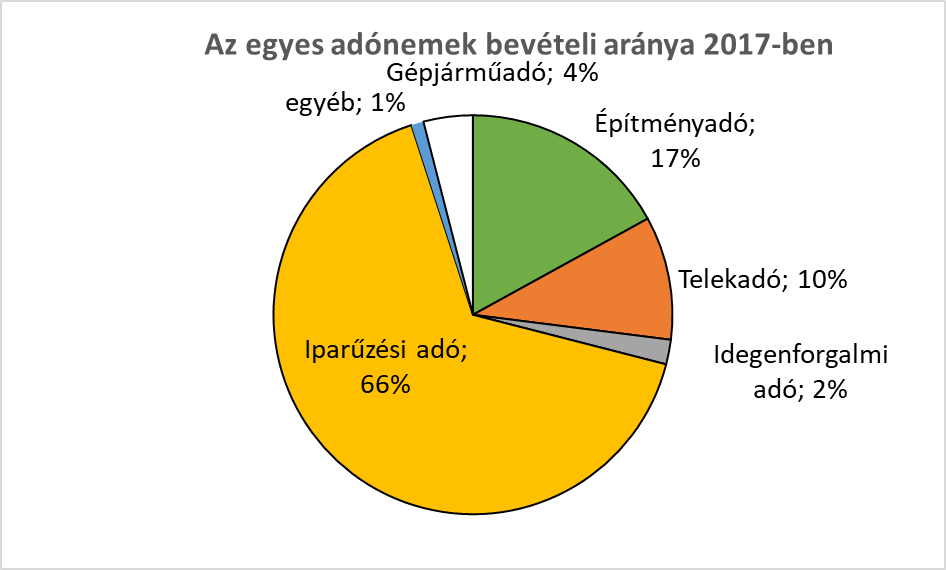 A legjelentősebb helyi adóbevétel az iparűzési adó, a részaránya a legmagasabb (66,18 %) az adónemek közül, de visszaesett az előző évihez képest (69,45 %).A helyi iparűzési adó bevétele évről évre jelentős mértékben emelkedett, majd a 2016. évi kismértékű visszaesés után 2017-ben ismét nőtt úgy, hogy az E-útdíj miatti adóbevétel-kiesés megközelítette a 103 000 E Ft-ot (előző évben csak 18 714 E Ft volt). Ebből adódott, hogy az adóbevétel a tervezett előirányzathoz képest csaknem minden hónapban kevesebb volt a vártnál. Év végére a bevétel nem érte el a tervezett összeget (94,35 %), ami 84 716 E Ft bevételkiesést okozott a tervezetthez képest.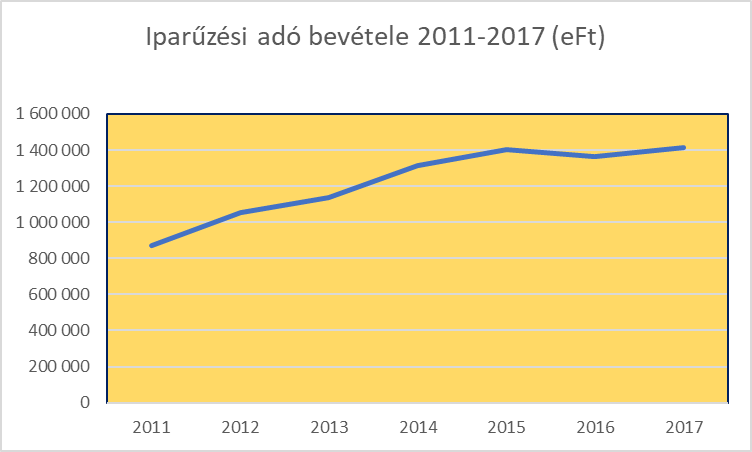 A 2016. évi feldolgozott bevallások alapján a 2017. évben fizetendő 1 426 486 E Ft bevallott adó - az előírt 1 449 611 E Ft adóelőleg fizetési kötelezettséghez képest – 23 125 E Ft csökkenést mutat (az előző évi csökkenés 86 967 E Ft volt). Mindezeket figyelembe véve megállapítható, hogy a vállalkozások megerősödése, árbevételük növekedése eredményezte az adóbevétel emelkedését az előző évihez képest annak ellenére, hogy a 2017. évre előírt adóelőleg tovább csökkent (2015-ben 1 338 153 E Ft, 2016-ban 1 295 906 E Ft, 2017-ben 1 282 254 E Ft). Az iparűzési adó 2017-ben is csaknem 4-szerese volt - a bevétel nagyságában utána következő - építményadónak.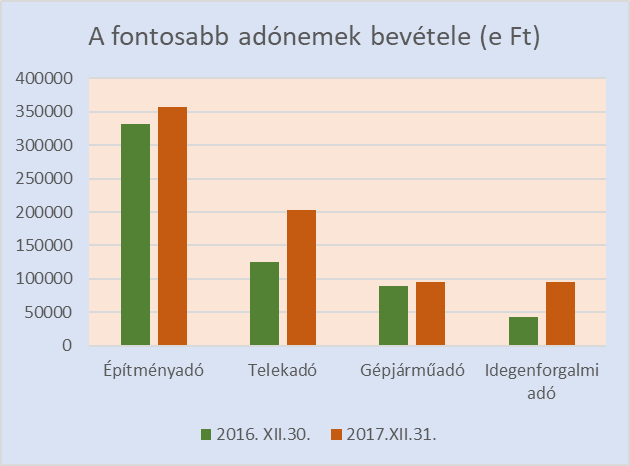 Az építményadó előirányzatát – adómérték-emelés nélkül – az előző évihez hasonló szinten terveztük meg. A tényleges bevétel ebben az adónemben az adóellenőrzésből származó előírások miatt 107,28 %-ra teljesült.A telekadó bevétel előirányzata (adómérték-emelés nem volt) 145,15 %-ra teljesült. A 2012. évi 26,7 %-os mértékcsökkentés ellenére az adóbevétel évről évre nőtt (2017/2016. – 162,71 %). A bevétel növekedés jelentős részét az ellenőrzésből eredő többletelőírást követő befizetés adta.A gépjárműadó bevétel a költségvetési előirányzathoz képest 103,61 %-ra teljesült. Az adóbevétel 2014-2016-ig évről évre csökkent, 2016-ról 2017-re 6,49 %-kal növekedett, mert a bevétel alakulására negatívan ható jogszabályi változás 2017-ben nem volt. (A gépjárműadó központi adó, a tényleges adóbevétel 40 %-a marad az önkormányzatnál.)Az idegenforgalmi adó előirányzata 2016-ról 2017-re 4,65 %-kal (2 000 E Ft) csökkent. A bevétel változatlan adóalanyi kör mellett 120,19 %-ban teljesült. 2017-ben 5 ellenőrzést végeztünk, melynek célja az adómentes vendégéjszakák jogosságának és annak dokumentáltságának ellenőrzésére irányult.Az adónem részaránya az összes bevételből tovább nőtt (2,19 %-ról 2,30 %-ra).A késedelmi pótlékA 2017. évi költségvetési előirányzat 5 000 E Ft, az év végéig befolyt összeg: 9 560 E Ft.A gyakorlat azt mutatja, hogy a külön számlán kezelt – minden adónemhez kapcsolódó – pótlék tartozás „önkéntes” teljesítése nem jellemző. Beszedését csak a kibocsátott inkasszó vagy egyéb végrehajtási cselekmény biztosítja. A bevétel 53,01 %-kal lett magasabb az előző évihez képest, ami abból adódott, hogy a kintlévőségek beszedése érdekében rendszeresen megindítottuk a behajtási cselekményt.Az adóbírságAz adóbírság előirányzata 2017-ben 1 900 E Ft. A 2017. december 31-ig befizetett bírság 5 697 E Ft volt (299,93 %-os teljesítés), aminek a jelentős részét a végrehajtási költségátalány befizetése tette ki.A talajterhelési díjA költségvetési előirányzat 1 500 E Ft, az adóbevétel 2 838 E Ft volt, az előirányzat teljesülése 189,23%.A díj mértéke 2012. február 1-jétől 3 600 Ft/m3.A csatornahálózatra csatlakozott ingatlanok száma évről évre nőtt, így a díjfizetésre kötelezettek száma folyamatosan csökkent; az adóalanyok száma 2014-ben még 130 db, 2016-ban már csak 30 db volt.Adófizetési könnyítésekAz előző évhez képest 2,68 %-kal kevesebb adózó nyújtott be méltányossági kérelmet, (109 db). A fizetési könnyítés teljes összege 33,78 %-kal növekedett az előző évhez képest (59 977 E Ft-ról 80 236 E Ft).Az adóelengedés az előző évi összeg 46,32 %-ára (1 636 E Ft) csökkent. Ebből az építmény és telekadó elengedése tette ki a legnagyobb részarányt (58,44 %) a szociálisan rászoruló adóalanyoknál.A részletfizetési kérelem 2017-ben az előző évek tendenciájával ellentétben jelentős növekedést mutatott (2016-ban 41 124 E Ft, 2017-ben 119 941 E Ft). A fizetési halasztásra vonatkozó kérelmek összege is növekedett (13 369 E Ft-ról 24 234 E Ft-ra). A korábbi évekhez hasonlóan az adóalanyok a vállalkozásaik működőképességének, fizetőképességének fenntartása, valamint a munkahelyek megőrzése érdekében nyújtottak be méltányossági kérelmet. Szinte minden adózó eleget tett az engedélyezett részletfizetési kedvezmény és fizetési halasztás teljesítésének. A pár éve tapasztalt adómorál-javulás stabilnak mondható.A behajtási tevékenységAz adóbevétel növelése és az adóhátralék csökkentése érdekében a napi frissítésű hátralékos lista alapján rendszeresen behajtási intézkedést teszünk. A 2017. évben 316 119 E Ft adótartozásra bocsátottunk ki inkasszót, ami 33,75 %-kal több az előző évinél. A befolyt összeg 138 392 E Ft, ami 51,02 %-kal haladta meg az előző évit. Ebből adódik, hogy az eredményesség (43,78 %) is nagymértékben (12,92 %) nőtt az előző évihez képest. Mind a kiadott (59,50%), mind a beszedett (69,48 %) inkasszó esetében az iparűzési adónak volt a legnagyobb a részaránya. A legeredményesebb pedig a gépjárműadó (64,48 %) lett.A hatósági beszedésen kívül az egyéb behajtások is nagyon eredményesek voltak. Ezek közül kiemelendő az elektronikus úton történő, 2017-ben teljes mértékben automatizált OEP-megkeresés (1.251 db) és a munkabérből, nyugdíjból történő letiltás (239 db), melynek összege 15 164 E Ft volt. Ebből 7 769 E Ft folyt be (49,76 %). A gépjármű forgalomból történő kivonásának lehetőségével 63 esetben éltünk, aminek következtében 2 474 E Ft folyt be.A hátralék alakulásaAz aktív behajtási tevékenység (inkasszó és az egyéb végrehajtási cselekmény) eredményeképpen a végrehajtható hátralék a 2013. évi 404 204 E Ft-ról 2017-re 188 747 E Ft-ra, azaz 53,30 %-kal csökkent.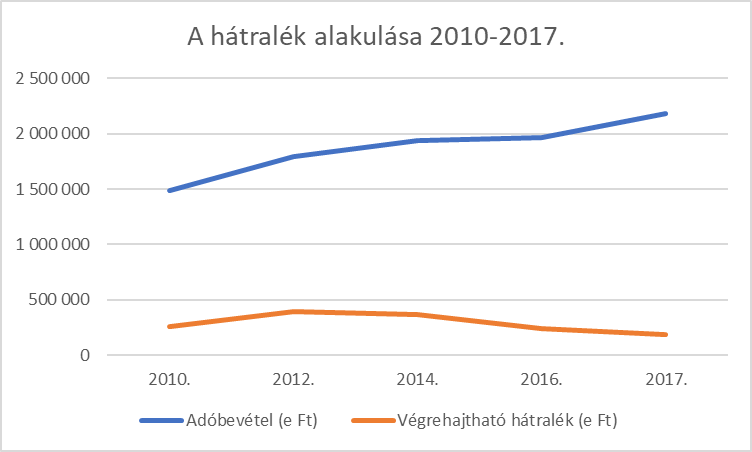 A végrehajtható követelés 2013. december 31-én a bevétel 23,67 %-a volt, 2017. december 31-én pedig már csak a 8,65 %-a. Ezzel egyidejűleg az adóbevétel 2013-ról 2017-re 27,82 %-kal nőtt.2. Pénzügy, költségvetésÁllami támogatásokA beszámolási időszakban 1 183 205 E Ft állami támogatás volt, melyből:- működésre 1 180 018 E Ft, - felhalmozásra 3 187 E Ft érkezett a számlánkra.HitelfelvételTata Város Önkormányzata a 2014. december 30-án megkötött fejlesztési célú hitelt egy kedvezőbb kamatozású hitelre váltotta ki, melynek összege 572 581 E Ft. Likvidhitel felvételTata Város Önkormányzat likvidhitel felvétele 2017. december 31-éig 1 459 459 E Ft volt, melyet a Magyar Takarékszövetkezeti Bank Zrt-től pénzforgalmi számla fedezet biztosítása céljából vett fel.Értékpapír eladásTata Város Önkormányzata az MKB Bank Zrt-nél 79 681 E Ft értékben vásárolt Prémium Magyar Államkötvényt, amely értékesítésre is került 2017-ben. Államháztartáson belüli megelőlegezésekÁllami támogatás megelőlegezése címén 44 315 E Ft érkezett a számlánkra a Magyar Államkincstáron keresztül. HiteltörlesztésÖnkormányzatunk fejlesztési célú hiteltörlesztésként 643 371 E Ft-ot fizetett ki az alábbiaknak megfelelően: Tőketörlesztés címén a Magyar Takarékszövetkezeti Bank Zrt-nek 70 790 E Ft-otHitelkiváltás címén az UniCredit Bank Hungary Zrt-nek 572 581 E Ft-ot.Likvidhitel törlesztésLikvidhitel törlesztés címén 1 459 459 E Ft-ot fizettünk ki. Értékpapír vásárlásTata Város Önkormányzata a beszámolási időszakban az MKB Bank Zrt-től 79 681 E Ft összegben vásárolt Prémium Magyar Államkötvényt.Állami támogatás és államháztartáson belüli megelőlegezési hitelTata Város Önkormányzata ezen a jogcímen 39 871 E Ft-ot fizetett ki az alábbiaknak megfelelően: Önkormányzatunk állami támogatás megelőlegezése címén 37 861 E Ft-ot fizetett vissza a Magyar Államkincstárnak.Közfoglalkoztatáshoz kapcsolódóan 2 010 E Ft megelőlegezési hitel került kifizetésre. Irányítószervi támogatásAz önkormányzat gazdálkodási körébe tartozó költségvetési szerveknek önkormányzati támogatás címén 1 432 775 E Ft-ot fizettünk ki. Tatai Közös Önkormányzati Hivatal részére 502 946 E Ft-ot, az Intézmények Gazdasági Hivatalának 929 829 E Ft-ot. II.	Városfejlesztési és – üzemeltetési IrodaA feladatellátás általános értékelése042 220 Erdősítés, erdőfelújítások ápolása, fakitermelés, az elfogadott éves erdőgazdálkodási terv végrehajtásaAz idei évben a korábbi erdőrészletek fenntartói munkálatait (kaszálás, növedékfokozó gyérítés) végeztük túlnyomórészt.045 120 Utak építéseBeruházások, felújításokJárdafelújításokElkészült a Bezerédi utcai és Almási úti járdajavítás. A Dadi utcai járdaépítés (I. ütem) munkálatait elvégeztük. Járdaépítésre, felújításra összesen 7 443 e Ft összegben került sor.Aszfalt felületű és külterületi utak felújításaA költségvetési előirányzat fedezete nem állt rendelkezésre, munkát nem tudtunk elvégeztetni.A Csever utcai gyalogátkelőhely kijelölése engedélye rendelkezésre áll, forráshiány miatt a kivitelezést nem tudtuk elkezdeni.045 160 Közutak, hidak üzemeltetése, fenntartásaA Városgazda Nonprofit Kft. végzi az útüzemeltetéssel kapcsolatos feladatokat (kátyúzás, közúti jelzések kihelyezése, pótlása, vízelvezetések javítása, járdajavítások, földutak karbantartása, műtárgyak üzemeltetése). A 2017. évben elvégzett munkák alapján a padkázásokat, kátyúzásokat még nem teljes körűen végezték el, a megrendelt munkák teljesítésében lemaradások vannak, a keret jelentősen alultervezett volt.Az útellenőri szolgálat szerződés szerint végezte a munkát.Burkolatjelek felújító festésére rendelkezésre álló keret kevesebb, mint az elmúlt években, a legszükségesebb helyeken a festést elvégezték.A Kerékpárosbarát Települések Szövetsége (KETOSZ) tagdíja terv szerint lett kifizetve.047 460 Kis és középvállalkozások működési és fejlesztési támogatásaiA KNYKK Zrt. részére veszteségtérítési igényként 21 808 E Ft-ot fizettünk ki. A beruházási, felújítási munkák előkészítését már az év elején megkezdtük. Többszöri egyeztetések, feljegyzések után csak a nyár végén született döntés arról, mely munkák rendelhetőek meg. A kivitelezés az őszi időszakra csúsztak, ami a közúton végzett munkáknak nem kedvezett, mart aszfaltos javítás ezen időszakban egyáltalán nem végezhető. Bár a költségvetési előirányzatot megterveztük, sokszor a fedezet hiánya miatt nem tudtunk munkát megrendelni. Sajnos voltak olyan feladatok, melyeket későbbre kellett halasztanunk, bár elvégzése fontos lett volna (repedéskiöntések). Nehézséget okozott még, hogy egyes előző évi kifizetetlen számlák az idei évi költségvetési sort terhelték, ugyanakkor a tervezés fázisában nem tudtuk, hogy az időben benyújtott és tavalyi évben előirányzattal rendelkező számlák az idei évi kifizetéseket fogják terhelni.A Városgazda Kft. a megrendelt munkákkal elmaradásban van, az útüzemeltetés kiemelt feladatai is (kátyúzás, táblapótlás stb.) adott esetben ember- és eszközhiány miatt (pl. egyéb városi feladatok ellátása miatt) csúsztak.053 010 Környezetszennyezés csökkentésének igazgatásaKomposztáló telep üzemeltetéseA közhasznúsági megállapodás szerint időarányosan a teljes összeget elköltöttük.Parlagfű elleni védekezés védett területekenA közhasznúsági megállapodásban foglaltak szerint a teljes összeget felhasználtuk, főként az augusztus-szeptemberi kaszálásokra költöttük az összeget.Természetvédelmi területek fenntartásaA teljes összeget felhasználtuk, amelynek a legnagyobb részét a Tatai Városgazda Kft-nek utaltunk a közhasznúsági megállapodásban foglaltak szerint.Természetvédelmi területek őrzéseAz őrzést a Tatai Városgazda Kft. végezte a közhasznúsági megállapodás szerint. A betervezett teljes összeg elköltésre került.Rekultivált hulladék, depónia, vízminőségi monitoringjaA rekultiválás befejezéseként a monitoring kutakra kiadott vízjogi engedély alapján a hatóság által előírt vízmintavételezéseket elvégeztük és megküldtük a hatóságnak, így a teljes összeget elköltöttük.Által-ér Szövetség tagdíjaMárciusban 300 E Ft-ot utaltunk át a szövetségnekZajmérésZajmérésre ebben az évben nem kellett költeni. Tatai Autómentes NapA betervezett összegből a teljes összeget elköltöttük, az autómentes napot - mindenki megelégedésére - szeptemberben rendeztük meg. Ebben az évben is sikerrel pályázatunk a Nemzeti Fejlesztési Minisztériumhoz, így 531 E. Ft vissza nem térítendő támogatást kaptunk.Tópart sétány rendbetételeA teljes összeget felhasználtuk, a korábban elkezdett Lovarda és a kastély közötti sétány gyökérfelnyomódásainak a javítására egy új térkő burkolat készült.Energia-hatékony Önkormányzatok Szövetség tagdíjaHárom éve csatlakozott az önkormányzat a szervezethez, amelynek a díját még év elején átutaltuk, így a teljes összeget elköltöttük.Kültéri kihelyezett eszközök cseréje, felújításaA teljes összeget felhasználtuk a megrongálódott vagy eltűnt kültéri eszközök pótlására.Visszatérő forrásokkal kapcsolatos feladatokA forrásokra elkülönített összeg teljes egészét elköltöttük, túlnyomó részt tervezési folyamatokat finanszíroztunk belőle, illetve a Kismosó-patak vízrendezésének tervezését készíttettük el. Ebben az évben is elvégeztük a források vízkémiai vizsgálatát, valamint hozamméréseket hajtottunk végre.Környezetvédelmi Alapra pályázók részéreA Környezetvédelmi Alap keretéből megítélt pályázati támogatás: 3 888 E. Ft. A nyertes pályázók kiválasztása után a megállapított díjakat átutaltuk a pályázók részére.066 010 Zöldterület kezelés (Parkfenntartás)A városban felmerülő zöldfelület-gondozási, parkfenntartási, növényvédelmi, öntözési feladatait egy az egyben a Tatai Városgazda Kft. látja el a közhasznúsági megállapodásban foglaltak szerint. Az erre az évre betervezett teljes összeget elköltöttük.066 010 Zöldterület kezelés (Utcai fasorok fenntartása)A költségvetési sor egy részét átadtuk a Tatai Városgazda Kft. részére. A Kft. a városban felmerülő egyedi fakivágási, fametszési feladatokat végezte el a szakfeladat terhére.A tervezett fasormetszések rendre megtörténtek, ezek közül a tavaly megkezdett Bacsó Béla utcai fasor vasút felőli oldalának, valamint az Agostyáni utcai fasor metszését végeztük el. A metszések nagy részénél alpin szaktudással és felszereléssel, vagy kosaras autóval rendelkező vállalkozókat kell igénybe venni. A fametszési munkálatokat a fák nyugalmi időszakában, ősztől tavaszig végeztük. Tavasztól őszig a balesetveszélyes és indokolt esetekben metszettünk, illetve vágtunk fákat.066 020 Város- és községgazdálkodási egyéb szolgáltatás (Közbeszerzések)A közbeszerzésekről szóló 2015. évi CXLIII. tv. előírásainak megfelelően a hivatal közbeszerzési tervben rögzítette az önkormányzat gazdálkodási körébe tartozó közbeszerzési értékhatárt elérő közbeszerzéseit. A közbeszerzési értékhatárok a 2017. évben magasabbak voltak, mint az előző években, ezért közbeszerzési eljárás lefolytatására nagyobb beruházásaink, uniós pályázataink esetében váltunk kötelezetté. A pályázatok közbeszerzési eljárásainak előkészítése volt a 2017.év feladata. Az eljárások részét képező műszaki dokumentáció összeállításához generál tervező által készített kiviteli tervek megrendelése történt. A kész terveket műszaki ellenőr bevonásával véglegesítettük. A tervek birtokában a Kbt. által kötelezően alkalmazandó felelős akkreditált közbeszerzési szaktanácsadó bevonásával készülnek a közbeszerzési dokumentumok. Az eljárások előkészítésekor véleményezés céljából az elkészített ajánlati felhívást és az ajánlati dokumentációt továbbítottuk a Képviselő-testület bizottsági elnökei részére. Az észrevételek egyeztetése után a közbeszerzési eljárást megindítottuk, ami a bizottsági elnökök bírálati szakaszban történő részvételével zárult.A nettó 300M Ft-ot elérő értékű beszerzéseink esetében az elkészült dokumentumokat a Miniszterelnökség Közbeszerzési Felügyeletért Felelős Helyettes Államtitkárság Közbeszerzési Felügyeleti Főosztály részére kell megküldeni jóváhagyásra. Jelenleg a „Tata Építők parkjában városi zöld infrastruktúra fejlesztés” című TOP2.1.2-15-KO1-2016-00002 azonosító számú projekt minőségellenőrzése van folyamatban. 084 032 Felhalmozási célú (vissza nem térítendő) támogatásA beruházások, felújítások alakulásának értékeléseBeruházásokA tervezett 4 db 1100 l-es fém szelektív hulladékgyűjtő beszerzése június 27-én megtörtént.   A MEVA Kft. által leszállított edényeket a Városgazda Kft. a Piac térre helyezte el a műanyag szelektív tárolók helyett. Az Építők parkja 0.4 kV-os villamosvezeték-kiváltás dokumentációjának a vezetékjogi engedélyezése megtörtént.A Szilágyi utca közvilágításának LED-es bővítése 3 db LED - es lámpatest felszerelésével megtörtént. A Deák F. u. - Öveges J. u. csomópontjába felszereltettünk 1 db LED-es közvilágítási lámpatestet.A tervezetteken túlmenően lámpatest cserékkel megtörtént a Május 1 úton a gyalogos átkelőhelyek szabványos megvilágítása.A Remeteségi üdülőterületen a meghatározott helyekre 12 db LED-es lámpatestet, valamint a Dobó utcában és a Székely B. utcában 1 db LED-es lámpatestet szereltettünk fel.Megterveztettük a DK-i üdülőterületen a Csongor utca közvilágítását, és közvilágítási szempontból felülvizsgáltattuk a Komáromi utcát a Május 1. úttól a Naszályi úti elágazásig.FelújításokA Kossuth tér 1. hivatali udvar felújításának keretében megtörtént a hivatali épületet ellátó gázvezeték szakasz kiváltása és földbe helyezése.Az ÉDV Zrt. által üzemeltetett vízi közművek felújítása közül elkészült és átadtuk a Wass Albert utca szennyvíz bekötővezetéket, valamint a Bacsó B. 66 ltp. szennyvíz rendszerének felújításán belül megtörtént a Zrínyi utca - Temesvári utca egy szakaszán a szennyvízvezeték felújítása, cseréje. Befejeződött a Dadi u. 22. számú önkormányzati ingatlanon az új játszótér építése.A lovardai játszótéren új homokozót és rugós hintát helyeztünk el.A Bacsó B.u.66. földkábel cseréjére nem került sor. Az előirányzatot az EON-nak még nem átadott hálózat fogyasztási helyei áramdíjainak kiegyenlítésére használtuk fel.  A városüzemeltetés vonatkozásában a Városgazda Kft. a Közhasznúsági Szerződés alapján 126.008 E Ft előirányzatból folyamatosan végezte a szükséges város- és községgazdálkodási szolgáltatásokat, a zöldterületek kezelését, a játszóterek üzemeltetését, a nem veszélyes (települési hulladék) hulladékgyűjtését, a közutak, hidak üzemeltetését, fenntartását, az illegális hulladékok elszállítását, a köztemetők fenntartását, a közkutak karbantartását, a jelentkező vízelvezetési munkákat.	 A megrendelések függvényében zökkenőmentes volt a lakossági szennyvíz gyűjtése, tisztítása, elhelyezése.	 A Komáromi Vízi társulat az éves érdekeltségi hozzájárulás keretében elvégezte a Baj - Tatai határárok, a Malom árok, a Kismosó patak, a Réti 8-as tápcsatorna, az Újhegyi úti vízfolyás, az Újhegyi vízfolyás, a Rügy utcai árok és a József A. utcai árok  különböző szakaszainak meder karbantartási, cserjeirtási munkáit.  A benyújtott és elnyert Európai Uniós pályázatok értékelése1.A pályázat kódszáma: TOP-1.2.1-15-KO1-2016-00005A pályázat megnevezése: A tatai Kőfaragó-ház kézműves és aktív ökoturisztikai látogatóközpontként való rehabilitációja és a Kálvária-domb egységes turisztikai termékcsomagként való bemutatásaA projekt tárgya a tatai Kőfaragó-ház műemlék épületének felújítása, turisztikai tartalom fejlesztése. A Kálvária-dombon található látványosságok a projektből szintén megszépülnek, újabb funkciókat kapnak.Tata Város Önkormányzata az építési engedélyezési és kiviteli terv elkészítésére a Páhy és Társa Kft.-vel kötött szerződést. A módosított építési engedélyezési terv jogereje 2017. június 3-án dátumozott. A kertépítészeti munkarészek engedélyes és kiviteli tervének elkészítésére az Extrém-Park Környezetépítő Kft.-vel kötött szerződést Tata Város Önkormányzata. A kiviteli tervek elkészítésére a szerződést 2017. június 21- én kötöttük, a kiviteli terv határidőre elkészült.A Komárom-Esztergom Megyei Kormányhivatal Tatabányai Járási Hivatalának Építésügyi és Örökségvédelmi Osztálya a 2017. december 29-én KE-06/EP/2250-2/2017. ügyiratszámon a tájépítészi rendezésre vonatkozó örökségvédelmi bejelentést elfogadta. 2018. február 5-én KE-06/EP/190-1/2018. ügyiratszámon jóváhagyta a Kőfaragó-ház kiviteli tervekre vonatkozó örökségvédelmi véleményezését (pecsételés).A projekt megvalósításához szükséges hatósági engedélyekkel rendelkezünk.A projekt megvalósításához Tata Város Önkormányzata a K és P közbeszerzési és Projektmenedzseri Tanácsadó Kft.-vel 2017. november 27-én kötött szerződést a szükséges számú közbeszerzési eljárások teljes körű felelős akkreditált közbeszerzési szaktanácsadói szolgáltatás nyújtására.A közbeszerzési eljárás előkészítése folyamatban van.Kiadás: 7 751 E FtBevétel: 350 000 E Ft2.A pályázat kódszáma: TOP-2.1.2-15-KO1-2016-00002A pályázat megnevezése: Tata Építők parkjában városi zöld infrastruktúra fejlesztésAz önkormányzat 2016-ban pályázatot nyújtott be a tatai Építők parkja zöldfelületeinek megújítására, sport funkciókkal, pályákkal történő bővítésére több korosztály számára. A projekt része az Építők parki parkoló kiépítése, a közművekkel együtt. A projekthez kapcsolódóan Tata Város Önkormányzata a City TERV Kft.-vel kötött szerződést az építési engedélyezési és a kiviteli tervek elkészítésére. Az építési engedélyezési terv 2016. november 11-én, a kiviteli terv 2017. április 20-án készült el. A részletes szakmai megalapozó tanulmány a kiviteli tervbe beépült. A projekt megvalósításához jogerős vízjogi létesítési, erdő igénybevételi és építési engedélyekkel rendelkezünk.Az Önkormányzat a 2/2017. (I.25.) számú Kt. határozattal módosította Tata Város Integrált Településfejlesztési Stratégiáját, melyben kibővítette a 3. Akcióterületet a projekt helyszínéhez kapcsolódó parkolóhelyekkel.A szoft tevékenységhez kapcsolódó projektelemeket (kiállítások, filmvetítések lebonyolítása, film- és plakátkészítések stb.) véglegesítettük.Kiadás: 14 079 E FtBevétel: 448 945 E Ft3.A pályázat kódszáma: TOP-1.4.1.-15-KO1-2016-00020A pályázat megnevezése: Csillagsziget Bölcsőde felújítása TatánAz Önkormányzat 2016. 05. 23-án pályázatot nyújtott be a TOP-1.4.1-15 kódszámú pályázati felhívásra. A támogatási szerződést az Önkormányzat 2017. május 31-én írta alá. A projektből a Csillagsziget Bölcsőde meglévő főzőkonyha kapacitásbővítése 300 adagról 650 adagra növelten valósul meg kisebb belső átalakításokkal. A projekt keretében eszközbeszerzésre is sor kerül. A projekt teljes költségvetése: 182 659 574 Ft, melyből 150 000 000 Ft a támogatás. A „Csillagsziget Bölcsőde felújítása Tatán” elnevezésű projekthez kapcsolódóan Tata Város Önkormányzata a Planbau Mérnök Iroda Kft.-vel 2016. március 7-én előkészítő terv (vázlatterv) készítésére, 2016. április 28-án építési engedélyezési terv készítésére és hatósági engedélyezési eljárásban való részvételre, 2017. június 9-én kiviteli terv készítésére és a kivitelező kiválasztására irányuló közbeszerzési eljárásban való részvételre kötött szerződést.A kiviteli tervet 2017. szeptember 21-én az Önkormányzat részére átadta a Tervező. Az Önkormányzat 2017. szeptember 29-én Komjáti Gergely egyéni vállalkozóval kötött szerződést a projekt megvalósításához szükséges komplex műszaki ellenőri feladatok ellátására.A közbeszerzés folyamata zajlik. A projekt fizikai befejezésének tervezett napja 2018.09.30. Kiadás: 354 E FtBevétel: 150 000 E Ft4.A pályázat kódszáma: TOP-7.1.1-16-2017-00117 (CLLD)A pályázat megnevezése: „Tata Város Helyi Közösségi Fejlesztési Stratégiája” Kulturális és közösségi terek infrastrukturális fejlesztése és helyi közösségszervezés a városi helyi közösségi fejlesztési stratégiához kapcsolódvaTata Város Önkormányzata a CLLD pályázatból szeretne forrást teremteni több projekt megvalósítására, a fejlesztések kulcsprojektje a tatai Ady Endre úton található Helyőrségi klub felújítása. A rendelkezésre álló keretből Tata Városa 800 millió forintra pályázott. A pályázatot 2017. december 22-én a Magyar Államkincstár 55.688.884 forint összegű támogatásra érdemesnek ítélte. A Helyi Közösségi Fejlesztési Stratégia megvalósítására, mind a Helyi Akciócsoport működésére tervezett költséget és a teljes támogatást 50%-os mértékben csökkentette, így az elnyert támogatás összesen 400 millió forintra módosult.A Támogatási Szerződéskötés folyamata 2018. januárjában kezdődött.5.A pályázat kódszáma: TOP-1.1.3-15-KO1-2016-00003A pályázat megnevezése: „A helyi gazdaság erőforrásaira épülő piac-és agrárlogisztikai fejlesztés Tatán”A projekt a helyi termelők helyi piacra jutásának támogatását és a helyi termékek piacra jutását segítő agrár-logisztikai fejlesztés létrehozatalát célozza. A tervezett beruházás keretében épülni fog egy új piac épület a Tata 1879/29 hrsz.-ú önkormányzati ingatlanon, valamint egy új agrárlogisztikai fejlesztéshez kapcsolódó épület a Tata, Széles csapás, 460/159 hrsz-ú önkormányzati ingatlanon.A pályázatot 2016. szeptember 15-én nyújtottuk be.Az agrárlogisztikai fejlesztés tervezési feladatainak elvégzésére 2017. január 24-én a Planbau Mérnöki Iroda Kft.-t választottuk ki.2017. április 12-én megérkezett a Magyar Államkincstár Komárom-Esztergom Megyei Igazgatóság vezetőjétől az értesítés a támogatói döntésről, melyben a pályázatot az igényelt 225.119.949 Ft összegű támogatásra érdemesnek ítélte.A Támogatási Szerződés 2017. május 31-én hatályba lépett.A piac épületére vonatkozó építési engedély 2017. július 5-én kelt határozat 2017. július 28-án jogerőre emelkedett.A közbeszerzési tanácsadót és a felelős műszaki ellenőrt 2017. augusztus 4-én kiválasztottuk.Az agrárlogisztikai épület kiviteli terveinek végső egyeztetése a közbeszerzési dokumentáció előkészítésével együtt folyamatban van.Kiadás: 8.668 ~ 9 E Ft Bevétel: 225.120 E Ft6.A pályázat kódszáma: TOP-1.1.3-15-KO1-2016-00002A pályázat megnevezése: Helyi alapanyagokra épülő minőségi közétkeztetésért-iskolai konyhák hálózatos fejlesztése TatánA tervezett projekt önkormányzati intézményi közétkeztetési célokat szolgál az általános iskolák konyháinak megújítása révén. A projekt keretében a Kőkúti Általános Iskolában főzőkonyha átalakítására, felújítására kerül sor. A Kőkúti Általános Iskola Fazekas utcai tagintézményében csak eszközbeszerzésre kerül sor. A Vaszary János Általános Iskola és a Vaszary János Általános Iskola Jázmin utcai tagintézményeiben tálalókonyhákat újítunk fel, alakítunk át.2017. augusztus 8-án megérkezett a Magyar Államkincstár Komárom-Esztergom Megyei Igazgatóság vezetőjétől az értesítés a támogatói döntésről, melyben a pályázatot az igényelt 180.227.130 Ft összegű támogatásra érdemesnek ítélte.A Támogatási Szerződés 2017. szeptember 26-án hatályba lépett.Az engedélyes és kiviteli tervek elkészültek, a közbeszerző és a műszaki ellenőr kiválasztásának előkésztése folyamatban van.Kiadás: 914 E Ft Bevétel: 180 227 E Ft7.A pályázati program: Interreg V-A Szlovákia-Magyarország Együttműködési programA pályázat megnevezése: CULTPLAY - Interactive Thematic Parks - Innovative Use of Cultural Heritage; CULTPLAY – Interaktív tematikus parkok létrehozása, a kulturális örökség innovatív használataTata Város Önkormányzata pályázatot nyújtott be 2016. november elején az Interreg V-A Szlovákia-Magyarország Együttműködési program felhívásaira.Az Önkormányzat partnerként vesz részt a projektben, melynek vezető partnere Érsekújvár Város Önkormányzata. A pályázat sikeressége esetén Tatán egy, a tatai malmok, valamint a gútai vízimalom kicsinyített mását, működését bemutató interaktív tematikus park épülne. Emellett 1 db szakmai találkozóra kerülne sor, valamint az elkészült tematikus park megnyitásához kapcsolódó nyilvános kulturális rendezvény és egy gyerekeknek megrendezett vetélkedő valósulna meg. A projekt Tatára eső teljes költségvetése 349 430 euró (111 817 600 Ft - 320-as árfolyamon számolva), melynek 5%-a, azaz 17 471,5 euró (5 590 880 Ft) az önerő.A megvalósítás előkészítése a Malomkert TOP projekttel párhuzamosan folyamatban van. A támogatási szerződés aláírásra került.  A kivitelezés 2019. évben valósul meg.8.A pályázati program: Interreg V-A Szlovákia-Magyarország Együttműködési programA pPályázat megnevezése: KOMBI - Cross-border integrated bike sharing system; KOMBI - Határon átnyúló integrált kerékpárkölcsönző rendszerTata Város Önkormányzata pályázatot nyújtott be 2016. november elején az Interreg V-A Szlovákia-Magyarország Együttműködési program felhívásaira. Az Önkormányzat partnerként vesz részt a KOMBI projektben, melynek vezető partnere a Pons Danubii EGTC. A projekt keretében Tatán az Építők parkjában és a környékén parkoló épülne, valamint a kerékpárkölcsönző rendszer egy része (2 db) is Tatára kerülne. A projekt Tatára eső teljes költségvetése 286 806,5 euró (91 778 080 Ft), melynek 5%-a, azaz 14 340 euró (4 588 904 Ft) az önerő.A megvalósítás az Építők parkja megújítása TOP projekttel párhuzamosan folyamatban van. A kapcsolódó támogatási szerződés előkészítése zajlik.9.A pályázati program: Interreg V-A Szlovákia-Magyarország Együttműködési programA pályázat megnevezése: Sacra VeloA Komárom-Esztergom Megyei Önkormányzat 2016. október végén pályázatot nyújtott be határon átnyúló kerékpáros zarándokutak kialakítása céljából. A projekt vezető partnere Győr-Moson-Sopron Megyei Önkormányzata. A Komárom-Esztergom Megyei Önkormányzat a megye 36 települési önkormányzatának képviseletében gesztorként jár el, felkérte Tata Város Önkormányzatát a SacraVelo projekt előkészítésére, a megvalósításban való közreműködésre, az önerő biztosítására és a fenntartási kötelezettségek teljesítésében öt éves együttműködésre.A projektben Komárom-Esztergom megyére vonatkozóan az alábbi tevékenységek valósulnának meg: kerékpározásra ajánlott útvonal kijelölése, térképes-információs táblák kihelyezése (3 db), kerékpáros pihenőhely kialakítása (1 db)A projektben Tatát érintően kerékpáros ajánlott útvonal kijelölésre, információs táblák kihelyezésére, valamint kerékpáros pihenőhely kialakítására kerülne sor. A projekt Tatára eső önereje bruttó 750 000 Ft.10. A pályázat kódszáma: EFOP – 3.3.2-16-2016-00195A pályázat megnevezése: „A jövő nemzedék közösség és személyiség fejlesztése - Tatán”A projekt célja, hogy a köznevelésben részt vevő intézmények tanulóinak tanórán kívüli ismeret és tudás gyarapításának kompetencia fejlesztésének támogatása. A pályázat értékelésére várunk.11.A pályázat kódszáma: EFOP – 1.5.2-16-2017-00043A pályázat megnevezése: „Humán szolgáltatások fejlesztése Magyary Zoltán mintajárásában”A projekt célja: a társadalmi felzárkózás érdekében, a területi különbségek csökkentése, a minőségi humán közszolgáltatásokhoz való hozzáférés javítása és a helyi esélyegyenlőségi programokban feltárt problémák komplex, a helyi közösségekre és erőforrásokra alapuló kezelését célzó területi hatókörű fejlesztési programok megvalósításának támogatása.2017. december 4-én megérkezett az Emberi Erőforrások Minisztériuma vezetőjétől az értesítés a támogatói döntésről, melyben a 499.449.200 Ft összegű támogatásra érdemesnek ítélte. Ezt követi majd a támogatási szerződés előkészítése és a pályázati megvalósítás.12.A pályázat kódszáma: EFOP – 4.1.8 -16-2017-00080A pályázat megnevezése: „Könyvtár fejlesztés Tatán”A projekt célja: a könyvtári rendszer keretén belül az egész életen át tartó tanulás támogatása érdekében a kompetenciafejlesztést, oktatást és a területi ellátást elősegítő infrastruktúra fejlesztése. A pályázatot határidőre (2017.04.13.) benyújtottuk, a hiánypótlást (2017.05.15.) teljesítettük. A formai jóváhagyás megérkezett. Tisztázó kérdésekre a választ teljesítettük 2017. október 26.-án.2017. december 15-én megérkezett az Emberi Erőforrások Minisztériuma vezetőjétől az értesítés a támogatói döntésről, melyben a pályázatot a 45.611.425 Ft összegű támogatásra érdemesnek ítélte. Ezt követi majd a támogatási szerződés előkészítése és a pályázati megvalósítás.13.A pályázat kódszáma: KÖFOP – 1.2.1-VEKOP – 16-2017-01302 A pályázat megnevezése: „Csatlakozási konstrukció az önkormányzati ASP rendszer országos kiterjesztéséhez”A pályázatot határidőre (2017.04.19.) benyújtottuk, a formai jóváhagyás megérkezett. A pályázaton 9.000.000 Ft a nyertes támogatás, a támogatói okiratot megkapta az önkormányzat.A megvalósítás előkészítése folyamatban van.Kiadás: 0 FtBevétel: 9 000 E Ft14.A pályázat kódszáma: EFOP – 4.1.7 -16-2017-00181A pályázat megnevezése: „Peron Music Könnyűzenei Tehetséggondozó és Képző Központ létrehozása Tatán”A projekt célja: a közösségi művelődési intézmény- és szervezetrendszer keretén belül az informális és nem formális tanulás jegyében közösségi képzési és tehetséggondozó helyi és területi szintű szolgáltatást biztosító infrastruktúra kialakítása és fejlesztése. 2017. december 12-én megérkezett az Emberi Erőforrások Minisztériuma vezetőjétől az értesítés a támogatói döntésről, melyben a pályázatot a 118.189.968 Ft összegű támogatásra érdemesnek ítélte. Ezt követi majd a támogatási szerződés előkészítése és a pályázati megvalósítás.15.A pályázat kódszáma: EFOP – 3.7.3 -16-2017-00254A pályázat megnevezése: „Programok az életen át tartó tanulás jegyében Tatán”A projekt célja: a konstrukció célja a kulturális intézményekben megvalósuló, egész életen át tartó tanulást biztosító szolgáltatások, tevékenységek, tanulási alkalmak támogatása, új típusú tanulási formák kialakítása sokszínű tematikájú programmal, az egész életen át tartó tanuláshoz szükséges feltételek megteremtése, illetve a meglévő szolgáltatások továbbfejlesztése. A pályázatot határidőre (2017.05.15.) benyújtottuk, a hiánypótlást (2017.06.06.) teljesítettük, a formai jóváhagyás megérkezett.Tisztázó kérdésekre a választ 2017.07.31-én teljesítettük. A pályázati döntésre várunk.16.A pályázat kódszáma: EFOP – 3.3.4 -17-2017-00018A pályázat megnevezése: „Népmese pont kialakítása Tatán a kompetenciafejlesztő szerep erősítésével”A projekt célja: a népmese anyanyelvi kompetenciafejlesztő szerepének erősítése az informális és non-formális tanulásban.A pályázati döntésre várunk.17.A pályázat kódszáma: TOP-5.3.1-16-KO1-2017-00002A pályázat megnevezése: Helyi identitás és kohézió erősítése Tata és környéke borvidékénA pályázat keretén belül lehetőség adódik közösségfejlesztési folyamatok kezdeményezésére és megvalósítására (közösségek részvételével megvalósuló felmérés és tervezés; közösségi tevékenységének történeti feltárása és a lakosság számára elérhetővé tétele; közösségi akciók, tevékenységek, események, programok, folyamatok megvalósítása; települési dokumentumok megújítására – HEP, közművelődési rendelet; közösségi információs pont kialakítása; a közösségfejlesztési folyamat szakmai minőségének biztosítása érdekében képzések és tanulmányutak szervezése), bűnmegelőzést és közbiztonság javítását segítő programok és közlekedésbiztonsági programok megvalósítására.A pályázatot határidőre (2017.09.13.) benyújtottuk. A hiánypótlást 2017. 10. 10-én teljesítettük, a döntésre várunk.18.A pályázat kódszáma: TOP - 1.2.1-16-KO1-2017-0003A pályázat megnevezése: Társadalmi és környezeti szempontból fenntartható turizmusfejlesztés Angolkert Malomkert – Angolkerti rehabilitáció III. ütem A pályázat keretei között a Tata, Jenő malom és a Kristály strand területének fejlesztése a cél.A pályázat benyújtására 2017. augusztus 11-én került sor. Hiánypótlást 2017.szeptember 4-én teljesített az önkormányzat. A Közreműködő Szervezet 2017. december 20-án értesítést küldött a döntésről, 340 000 e Ft támogatásról. A támogatási szerződés aláírása folyamatban van.Megvalósítás előkészítése folyik.Kiadás: 5 322 E Ft Bevétel: 340 000 E Ft 	19.A pályázat kódszáma: TOP – 3.1.1-16-KE1-2017-00004A pályázat megnevezése: Haranglábtól – Agostyánig, Tata Országgyűlés tértől Agostyán városrészig létesítendő kerékpárút I. ütem A pályázat keretei között kerül megvalósításra a Haragláb és az Agostyán városrész közötti kerékpárút. A pályázatot az önkormányzat benyújtotta 2017. július 28-án. Hiánypótlást 2017. augusztus 21-én teljesítettünk. Értesítést a döntésről 2017. december 20-án kapott Tata Város Önkormányzata, a támogatás összege 250 000 e Ft.A nyertes pályázathoz, a megvalósításhoz szükséges forgalomtechnikai terv megrendelésre került.Kiadás: 1 499 E FtBevétel: 0 Ft 20. A pályázat kódszáma: TOP -3.2.1-16-KO-1-2017-00001 A pályázat megnevezése: Önkormányzati épületek energetikai korszerűsítése - Energetikai korszerűsítés a Tatai Kertvárosi ÓvodábanA tervezett fejlesztés Tata Város Önkormányzatának 100%-os tulajdonában és fenntartásában levő, a 2890 Tata, Deák F. u. 1. 3426/34. hrsz. alatt található Tatai Kertvárosi Óvoda korszerűsítésére irányul. Az épület hagyományos (jellemzően B30-as tégla) falazatú, egyszintes, alápincézetlen, beépítetlen padlásterű és lapostetős épület. Az épület nyílászárói elöregedettek, energetikailag nem megfelelőek.A pályázatot a 2017.12.20. napon kelt támogatási döntés alapján támogatásra érdemesnek ítélték. A projekt összköltsége 41 513 410 Ft, a támogatási intenzitás: 100 %. A projekt fizikai befejezésének tervezett napja: 2021.02.28.21. A pályázat kódszáma: TOP-3.2.1-16-KO1-2017-00007A pályázat megnevezése: Önkormányzati épületek energetikai korszerűsítése - A tatai Szivárvány Óvoda épületenergetikai megújításaA tervezett fejlesztés Tata Város Önkormányzatának 100%-os tulajdonában és fenntartásában levő, a 2890 Tata, Agostyán út 7. alatt található Tatai Szivárvány Óvoda korszerűsítésére irányul. Az épület átlagos, valamint sok rétegrend esetében rossz hő-védelme indokolja a homlokzat és a padlásfödém utólagos hőszigetelését és a rossz hő-átbocsátású nyílászárók cseréjét. Az épület gépészeti rendszerei alacsony hatásfokúak, valamint jelentősen avult állapotúak, így azok szükség szerinti cseréje elkerülhetetlen. A projekt közvetlen célja a költséghatékony működési környezet megteremtése, az energiafogyasztás, a CO2 kibocsátás minimalizálása.A pályázatot a 2017.12.20. napon kelt támogatási döntés alapján támogatásra érdemesnek ítélték. A projekt összköltsége 40 864 685 Ft, a támogatási intenzitás: 100 %. A projekt fizikai befejezésének tervezett napja: 2019.08.31.22.A pályázat kódszáma: EFOP-1.2.9-17-2017-00026A pályázat megnevezése: Nők munkaerő-piaci támogatása TatánPályázó: Tatai Közös Önkormányzati HivatalA tervezett projekt tárgya a nők munkaerő-piacra történő visszatérésének segítése szervezetfejlesztéssel, képzésekkel, rendezvényekkel, jó gyakorlatok bemutatásával, segítő szolgáltatásokkal a kialakítandó Nő-Köz-Pontban.A pályázat határidőre benyújtásra került. Hiánypótlást 2017. 06.29-én, tisztázó kérdésekre választ 2017. 08. 09-én küldött be a Közreműködő Szervezetnek a Hivatal.Az Irányító Hatóság 2017. 09.28-án értesítést küldött a támogatási kérelem elfogadásáról és a 198 171 267 Ft támogatásról. A projekt konzorciumi partnere a Fiatal Családosok Egyesülete.A támogatási szerződés előkészítése után 2017. 12. 11-én utólagosan hatályba lépett, a projekt megvalósításának előkészítése elkezdődött.23.A pályázat kódszáma: EFOP-1.9.9-17-2017-00006A pályázat megnevezése: Bölcsődei szakemberek szakmai fejlesztése a Tatai járásbanPályázó: Tatai Közös Önkormányzati HivatalA tervezett projekt célja a bölcsődei ellátásban dolgozók zenei ismereteinek, ölbéli játék-, mondóka- és dalanyagának bővítése, zenei képességeinek fejlesztése, valamint a kisgyermekkori zenei nevelés módszertanának megismertetése, elméleti és gyakorlati ismeretek elmélyítése, ízlésformálás. Valamint a széleskörű kompetenciafejlesztő képzéseken való részvétellel, melyek a mozgásfejlesztő tevékenységek szélesebb körű elterjesztését teszik lehetővé a bölcsődei szolgáltatásokban.2017. 11. 13-án önkormányzatunk pályázatot nyújtott be a fenti konstrukcióra. a Hiánypótlást 11. 27-én teljesítettük, ezt követte a támogatói döntés. A szerződés előkészítése folyamatban van.24.A pályázat kódszáma: TOP-1.1.2-16-KO1-2017-00002A pályázat megnevezése: Inkubátorház építése TatánA tatai Széles csapás mellett az önkormányzat tulajdonában lévő 460/153, 155, 158-as helyrajzi számú ingatlanokon városi inkubátorház kialakítás a projekt célja. Az 1029 m2-es nettó alapterületű ingatlan műhelyekre, valamint irodára és kiszolgáló helyiségekre (275 m2) oszlik. A pályázatban 3 fő foglalkoztatását vállaltuk.A pályázat határidőre benyújtásra került 2017. 09. 28-án. A bírálatra várunk.Hazai forrás25.A pályázat kódszáma: GZR-T-Ö-2016-0074A pályázat megnevezése: E-töltők kiépítése Tatán Tata Város Önkormányzata a Jedlik Ányos Cselekvési Tervben megjelölt országos átjárhatóságot biztosító töltőinfrastruktúra alapjainak létrehozását támogató „Elektromos töltőállomás alprogram helyi önkormányzatok részére” tárgyú pályázati felhívásra pályázatot nyújtott be. A pályázat szerint kettő darab „A” típusú töltőállomás kiépülése a cél a Tata, Alkotmány utca 3101. hrsz. és Tata, Fürdő utca 1646. hrsz. alatti területen.2017. április 7-én a Nemzetgazdasági Minisztérium Gazdaságfejlesztésért és Szabályozásáért Felelős Államtitkárságtól megkaptuk az értesítést a pályázati döntésről, mely szerint Tata Város Önkormányzata 4 952 000 Ft összegű támogatásban részesült. A projekt összköltsége: 7 787 292 Ft.A támogatási szerződés 2017. június 22-én lépett hatályba.A Komárom-Esztergom Megyei Kormányhivatal Tatabányai Járási Hivatala a 2017. október 4-én kelt, KE/UT/NS/A/460/21/2017. ügyszámú határozatban adott engedélyt az Alkotmány utcában kialakítandó kétállásos, párhuzamos állású parkoló megépítésére.Az Alkotmány utcai két parkolóhely kivitelezését, továbbá az elektromos autó töltőoszlopok beszerzését, telepítését és üzembe helyezését 2018 júniusáig tervezzük megvalósítani.Kiadás: 480 E FtBevétel: 4 952 E FtIII. Humánszolgáltatási IrodaTata Város Önkormányzata 2017. évi költségvetésének éves teljesítéséről a Humánszolgáltatási Iroda feladatkörébe tartozó előirányzatok tekintetében az alábbiak szerint számolok be:Köznevelési feladatokÓvodai nevelésA köznevelési megállapodás alapján a Juniorka Alapítványi Óvodának a költségvetésben biztosított pénzeszközátadás időarányosan megtörtént. A Hajnalcsillag Tatai Református Óvoda jubileumi jutalmának kifizetése – a közoktatási megállapodás alapján - megtörtént. Oktatási feladatokA Kulturális és Oktatási Alap terhére megítélt pályázati támogatásokat, összesen 3 000 E Ft-ot átutaltuk a támogatottak részére. A 2017/18-as tanévre elnyert Öveges József Ösztöndíjak havi kifizetése minden hónapban megtörtént. A Sportolók ösztöndíját 2017. évben 5 fő nyerte el, személyenként havi 40 E Ft összegben.  Tata Város Legszorgalmasabb diákja ösztöndíjat a 18/2011.(V.30.) önkormányzati rendelet alapján 6 fő részére biztosította önkormányzatunk. Pedagógiai szakmai szolgáltatásokElőirányzat: 4 000 E FtFelhasználás: 3 190 E Ft, teljesítés 79, 75 %-os. Az előirányzatot pedagógiai szakmai szolgáltatásokkal összefüggő megbízási szerződések (sajátos nevelési igényű gyermekek ellátásához), és a Fürkész programhoz kapcsolódóan az óvodapedagógusok továbbképzésére fordítottuk.Kulturális feladatokA Tatai Televízió Közalapítvány és a Tatai Városkapu Közhasznú Zrt. támogatási összegének átutalása a megállapodásban foglaltak szerint történt.Teljes egészében kifizettük a közművelődési megállapodások alapján tervezett támogatásokat is. (Magyary Zoltán Népfőiskolai Társaság, Kenderke Néptáncegyesület, Pötörke Népművészeti Egyesület), valamint a Kenderke Református Alapfokú Művészeti Iskola Fürkész programjának támogatására előirányzott 1 000 E Ft-ot is átutaltuk. A Fiatal Zenészekért Alapítvány részére a jubileumi – 30 éves – Menner-Vincze hangszeres verseny támogatására előirányzott 200 E Ft-ot átutaltuk. A Rendőrség és a polgárőrség támogatási összegének átutalása a megállapodásban foglaltak szerint megtörtént.Egészségügyi ellátás feladataiA fogászati alapellátást végző praxisok támogatására az előirányzat teljesülése 100%-os, az éves 275 E Ft-os összegű praxistámogatást teljes egészében átutaltuk. (5 praxis)A Szociális, egészségvédelmi alap támogatásait átutaltuk összesen 997 E Ft összegben, valamint a Sport alapra 4 444 E Ft-ot. A Mentőszolgálat számára a költségvetési rendeletünkben meghatározott támogatási összeget átutaltuk.A Magyar Máltai Szeretetszolgálat és a Magyar Vöröskereszt számára a költségvetési rendeletünkben meghatározott támogatási összeget átutaltuk.A Szociális Háló Közalapítvány számára a költségvetési rendeletünkben meghatározott támogatási összeget átutaltuk.A Peter Cerny Alapítványnak működési támogatásként biztosított 100 E Ft-ot átutaltuk.A Mozgáskorlátozottak KEM-i Egyesületének működési támogatásként biztosított 150 E Ft-ot átutaltuk.Tata Város Önkormányzat Képviselő-testületének 220/2016. (V.26.) Tata Kt. határozata alapján a címzetes főorvosi címre és az azzal járó 100 E Ft pénzbeli elismerésre 1 orvos volt jogosult, részére átutaltuk a fenti összeget. Szociális szolgáltatási feladatokA gyermekjóléti ellátási szerződés alapján a Juniorka Bölcsődének meghatározott támogatások átutalása a szerződésnek megfelelően megtörtént.Az önkormányzat által folyósított ellátásokA pénzbeli és természetbeni szociális ellátásokra vonatkozó rendelkezéseket Tata Város Önkormányzat Képviselő-testületének a szociális ellátásokról és az egyes szociális szolgáltatásokról, valamint azok térítési díjairól szóló 4/2015. (II.27.) rendelete szabályozza.A segélyezési formák összege, valamint igénylésének feltételei az öregségi nyugdíjminimum összege szerint változik, melynek összege 2010. január 1-jétől változatlan 28.500,- Ft.Tata Város Önkormányzata által 2017-ben folyósított ellátottak pénzbeli és természetbeni juttatásának részletezését a 9. melléklet tartalmazza részletesen, az összes módosított előirányzathoz (72 464 E Ft) viszonyított teljesítés 56 980 E Ft. 1. Települési támogatásA polgármester települési támogatás keretében támogatást nyújt - lakhatáshoz kapcsolódó rendszeres kiadások viseléséhez;- a 18. életévét betöltött tartósan beteg hozzátartozójának az ápolását, gondozását végző személy részére;- gyógyszerkiadások viseléséhez.Lakhatáshoz kapcsolódó rendszeres kiadások viseléséhez nyújtott települési támogatásA lakhatáshoz kapcsolódó rendszeres kiadások viseléséhez települési támogatás a szociálisan rászoruló háztartások részére a háztartás tagjai által lakott lakás, vagy nem lakás céljára szolgáló helyiség fenntartásával kapcsolatos rendszeres kiadásaik viseléséhez nyújtott hozzájárulás: villanyáram díjához, víz- és gázfogyasztás díjához, távhő-szolgáltatás díjához, a csatornahasználat díjához, szemét díjához, lakbérhez vagy albérleti díjhoz, közös költséghez, tüzelőanyag költségeihez és lakhatáshoz. Támogatás mértéke: 3.500 és 5.000,- Ft/hó.Támogatásban részesült 212 fő. A 18. életévét betöltött tartósan beteg hozzátartozójának az ápolását, gondozását végző személy részére nyújtott települési támogatásTámogatásra jogosult az a hozzátartozó – egyéb feltételek fennállása mellett – aki a 18. életévét betöltött tartósan beteg személy gondozását végzi.Támogatás összege nettó: 21.240, -Ft.Támogatásban részesült 11 fő.Gyógyszerkiadások viseléséhez nyújtott települési támogatásSzociálisan rászorult személynek, akinek a gyógyszerköltsége olyan magas, hogy létfenntartását veszélyezteti, jövedelme a jogszabályban meghatározott értékhatárt nem haladja meg.Támogatás mértéke: 12.000-18.000 Ft/negyedévTámogatásban részesült 75 fő. 2. Rendkívüli települési támogatás2.1. Jövedelmi értékhatárhoz kötött, rendkívüli élethelyzet, ill. krízishelyzet, valamint temetési költségek viseléséhez adható támogatás.Támogatás mértékének megállapítása egyéni elbírálás alapján az adott élethelyzethez igazodóan történik.Támogatásban részesült 344 fő. 2.2. Természetbeni ellátásokTűzifa:Évente egy alkalommal adható az október 1. és január 31. között2017. január 1-től 149 fő részesült.Mikulás csomag:Rászoruló gyermekek részére 100 db 1.000,- Ft értékű mikulás csomag került kiosztásra.Élelmiszer csomag:Karácsony előtt időszakban, tartós élelmiszerek formájában 3.700,- Ft értékben 800 db csomag került kiszállításra. 2.3  Vis maior támogatásRendkívüli települési támogatás nyújtható annak a tatai állandó lakóhellyel rendelkező személynek, akinek a tulajdonában lévő lakhatás célját szolgáló ingatlanát valamely időjárási körülmény, vagy ember által nem befolyásolható erő megsemmisítette, lakhatatlanná tette, vagy 100.000,- Ft-ot meghaladó kárt okozott benne, illetve más személy tevékenysége, vagy mulasztása miatt megsemmisült, lakhatatlanná vált, vagy 100.000,- Ft-ot meghaladó kár keletkezett benne, vis maior helyzetbe került.Vis maior helyzetbe került rendkívüli települési támogatásként igényelhet egyszeri, vissza nem térítendő támogatást, amelynek értéke maximum 250.000,- Ft. Ezen felül igényelhet pénzügyi szolgáltatásnak nem minősülő kamatmentes kölcsönt is, legfeljebb 7 éves visszafizetési időszakra azzal, hogy az egyenlő részletekben történő törlesztést a támogatásban részesültnek a támogatás folyósítását követő hónap 10. napjáig kell megkezdeni.Támogatásban részesült 1 fő 3. KöztemetésA haláleset helye szerinti illetékes települési önkormányzatnak kell – a halálesetről való tudomásszerzést követő 30 napon belül- gondoskodni az elhunyt személy közköltségen történő eltemetéséről, ha nincs, vagy nem lelhető fel az eltemettetésre köteles személy, vagy az eltemettetésre köteles személy az eltemettetésről nem gondoskodik.Az elmúlt évben 4 fő eltemettetéséről kellett gondoskodni. 4. Életkezdési támogatás kiegészítéseA tatai fiatalok életkezdési támogatásának kiegészítéséről a Képviselő-testület 10/2006. (III.31.) rendeletet alkotott. Az önkormányzat a rendelet alapján a 2005. december 31-ét követően született gyermeket, akinek születésekor édesanyja bejelentett állandó tatai lakóhellyel rendelkezik, 10.000,- Ft támogatásban részesíti az állami támogatás kiegészítéseként. A kötvényt a gyermek a 18. életévének betöltésekor kapja meg. Támogatásban részesült 10 fő.5. Tanulói közlekedési támogatásAz I. félévben esedékes tanulói közlekedési támogatásokat kifizettük a KNYKK Zrt-nek. A Humán és Ügyrendi Bizottság 35/2017. (II.15.) Tata Kt. HÜB számú határozatával 2017. évre 12 hónapra vonatkozóan közlekedési támogatást állapított meg, amelyet természetbeni formában biztosít a tatai iskolák tanulói részére. A bizományosok jelzése alapján összesen 4 522 fő részére került kifizetésre a közlekedési támogatás (500 x 12 x 4 522) 27 132 E Ft összegben.Az őszi szezonban a Humán és Ügyrendi Bizottság 139/2017. (IX.20.) Tata Kt. HÜB számú határozatával 4 hónapra vonatkozóan közlekedési támogatást állapított meg szeptembertől decemberig terjedő időszakra, amelyre összesen 822 fő részére kerül kifizetésre a közlekedési támogatás (500 x 4 x 822) 1 644 E Ft összegben.A végleges elszámolás a KNYKK Zrt. felé 2017. novemberében megtörtént. 6. HPV elleni védőoltásA képviselő-testület 1/2016.(I. 29) önkormányzati rendelete alapján az önkormányzat a humán papillomavírus elleni védőoltás beadásának 2. és 3. vakcináját ingyenesen biztosítja az adott évben a 13. életévüket betöltő fiúgyermekeknek. 2017-ben összesen 28 szülő igényelte gyermekének az oltást. Az első oltás 17 800 Ft-ba kerül, azonban azok, akik rendszeres gyermekvédelmi kedvezményben részesülnek, ezt is ingyenesen kapják. Tavaly összesen 1 fő kérte a három oltásból álló sorozatot teljesen térítésmentesen. Összesen húsz gyermek maradt, akik mindhárom oltást megkapták. 7. Rendszeres gyermekvédelmi kedvezményA kedvezmény egy éves időtartamra kerül megállapításra, mely étkezési- és tankönyvtámogatáson kívül évente két alkalommal 6.000,- Ft vagy 6.500,- Ft gyermekenkénti juttatásra jogosít Erzsébet utalvány formájában.Támogatásban részesült 628 fő 4 381 E Ft összegben.IV. 	Építési és vagyongazdálkodási IrodaVagyongazdálkodáshoz kapcsolódóan013 350 Önkormányzati vagyonnal való gazdálkodásVaszary Villában a fűtéskorszerűsítés és kazáncsere megtörtént.Önkormányzati bérlakások felújításánál 2017. évben csak a legszükségesebb munkálatokat végeztük el. Nem lakás célú helyiségek felújításánál a takarékosságot tartottuk szem előtt és az elengedhetetlen munkákat végeztük el.A Tata, Újhegy 15325/1 hrsz.-ú ingatlant az önkormányzat megvásárolta és a vételárat megfizette.A Tatai Öreg-tó Kft.-nek a tagi kölcsön átutalásra került.A Piarista Rendházban a Közösségi Felsőoktatási Képzési Központ működéséhez szükséges felújítási munkák elkészültek.Fényes fürdő strandnyitáshoz szükséges munkálatok és a felújítások megtörténtek.Városi Sportcsarnokhoz kapcsolódó parkolók kialakításához a tatai 61/1 és 61/2 hrsz.-ú ingatlanokra az adásvételi szerződést megkötöttük, vétel részletekben kerül megfizetésre.A tatai 15235/5, 15307/9, 15307/11, 15413/4, 15251/19, 15250/7 és 15250/9 hrsz.-ú ingatlanok a tulajdonosok részéről fennálló közműfejlesztési hozzájárulás tartozások rendezése keretében kerültek az önkormányzat tulajdonába.A tatai 1841 hrsz.-ú ingatlanból 1729 m2 terület csere útján történő megszerzése érdekében a szerződés aláírásra került, a tulajdonjogok átvezetésre kerültek.Kismosó patak mederrendezéséhez szükséges területszerzésekre az adásvételi szerződéseket megkötöttük, a vételárakat kifizettük.Fényes-fürdőn nyaraló megvásárlása megtörtént.Tata, Ipari park elkerülő út - Szentgyörgypuszta között létesítendő 20 kV-os közcélú földkábel megvalósításra került.Bevételek:Lakás és nem lakás célú helyiségek bérleti díj bevétele teljesült.A 2017. évi költségvetésben szereplő ingatlanok közül a 460/133 hrsz.-ú és a Kossuth tér 5. szám alatti ingatlanban található nem lakás célú helyiség vételárának egy része 2017. évben realizálódott. Czégényi és Kalló malom melletti területekből (tatai 3166 hrsz.-ú ingatlanból, 292 m², a tatai 3162/1, 3162/2 és 3166 hrsz.-ú ingatlanokból 478 m² ) ingatlanrész került értékesítésre. A Tata, Fellner J. u. 2. szám alatti területeket az önkormányzat értékesítette, a vételárat a vevő megfizette.A Tata, Ady E. u. 19, az Ady E. u. 9. szám alatti ingatlanokat az önkormányzat értékesítette, a vételárakat a vevők megfizették.Platános út melletti beépítetlen terület (hrsz.:4536/3) értékesítése megtörtént.Hősök terén (a tatai 1713 hrsz.-ú ingatlanból), Kálvária út mellett (a tatai 1793 és 1830 hrsz.-ú ingatlanokból) és a Deák F. út mentén (a tatai 3926/3 hrsz.-ú ingatlanból) telekkiegészítések értékesítése.045 120 Út, autópálya építéseA Tata – Agostyán kerékpárút vonatkozásában a kisajátításhoz szükséges vázrajzok elkészültek, a kisajátítással érintett területrészek értékének meghatározására vonatkozó értékbecslések elkészíttetéséről intézkedtünk.Építéshatósági feladatokhoz kapcsolódóanAz építésügyi hatóság bevétele kizárólag eljárási bírságból származhat. Eljárási bírság kiszabására a közigazgatási hatósági eljárás és szolgáltatás általános szabályairól szóló 2004. évi CXL. törvény (Ket.) 61. § (1) bekezdése alapján a Ket.-ben meghatározott esetekben az előírt kötelezettség felróható módon történő megszegése esetén lett volna lehetőség 2017. évben.2017. évben az építésügyi hatósági eljárások során eljárási bírság nem került kiszabásra, eljárási bírságból származó bevétel nem keletkezett.V. Személyügyi referensKözszolgálatban foglalkoztatottak illetménye, juttatása, létszáma:A Magyar Köztársaság 2016. évi költségvetéséről szóló XC. törvény a köztisztviselői illetményalapot 2017. évre 38 650 forintban állapította meg.A költségvetési szervek által foglalkoztatottak éves cafetéria keretét bruttó 200.000 Ft-ban maximálta.A Tatai Közös Önkormányzati Hivatal 2017. évi költségvetési rendeletben megállapított létszáma 97 fő volt.A hivatal 2017. I. félévre vonatkozó átlagos statisztikai létszáma 87,66 fő.A hivatal 2017. évre vonatkozó átlagos statisztikai létszáma 85,4 fő.A fluktuáció 18,8 % volt 2017. évben.Egyéb foglalkoztatásA Hivatal 2017. évben a Nyári Diákmunka” munkaerő-piaci program keretében 11 fő nappali tagozaton tanulmányokat folytató diákot foglalkoztatott.Az Önkormányzat személyi juttatásainak elemeiFőállású polgármester/alpolgármester illetménye, költségtérítéseAz illetmény törvényi rendelkezés alapján összegszerűen kerül megállapításra. A polgármester illetménye a lakosságszám arányában kerül meghatározásra. Míg a polgármester illetményének megállapításánál a képviselő-testületnek nincs lehetősége mérlegelésre, az alpolgármester illetményét a jogszabály a polgármester illetményéhez viszonyítottan rendeli megállapítani. A jogszabály a tisztségviselők költségtérítés összegét az illetmény százalékában határozza meg.A polgármester illetményét Magyarország helyi önkormányzatairól szóló 2011. évi CLXXXIX. törvény (továbbiakban: Mötv.) összegszerűen határozza meg, azt 2016. december 31. napjáig a közszolgálati tisztviselőkről szóló 2011. évi CXCIX. törvényben (továbbiakban: Kttv.) meghatározott - helyettes államtitkár illetményéből kiindulva vezette le és a település méretéhez (lakosságszámhoz) igazította, mely összegtől a Képviselő-testület nem térhet el. A Mötv. vonatkozó része akként módosult, hogy a polgármester illetménye 2017. január 1. napjától nem a helyettes államtitkár, hanem az államtitkár -a központi államigazgatási szervekről, valamint a Kormány tagjai és az államtitkárok jogállásáról szóló törvényben meghatározott- alapilletményének, illetménykiegészítésének és vezetői illetménypótlék összegének lakosságszám szerint meghatározott százaléka.2017. január 1. napjától fenti szabályozásnak megfelelően mind a polgármesteri, mind az alpolgármesteri illetmény összege emelésre került.A 1264/217. (V.29.) Korm. határozat rendelkezik a polgármesteri béremelés különbözetének támogatása érdekében szükséges források biztosításáról.Az állami támogatás összege az egy lakosra jutó adóerő-képesség függvényében került meghatározásra. A támogatásra a legfeljebb 32.000 Ft./fő adóerő-képességgel rendelkező önkormányzatok jogosultak.Az önkormányzat figyelembe vehető 2016. I. félévi adóerő-képessége (42.827 Ft./lakos) alapján nem jogosult a polgármesteri béremelés különbözetének támogatására.Képviselői tiszteletdíjA képviselői tiszteletdíjak mértékét csak önkormányzati rendeletben lehet megállapítani, melynek alsó illetve felső határát a törvény nem határozza meg. Az egyetlen jogszabályi korlát, hogy a tiszteletdíj megállapítása nem veszélyeztetheti az önkormányzat kötelező feladatai ellátását.VI. Nemzetközi kapcsolatokA nemzetközi kulturális együttműködési funkció (086030) 2017. évi testvérvárosi személyi módosított kiadási előirányzata 19.483 E Ft (járulékkal együtt), testvérvárosi dologi módosított kiadási előirányzata 8.542 E Ft volt.Különböző testvérvárosi rendezvényekre e kiadási előirányzatokból összesen 26.730 E Ft használtunk fel, illetve fizettünk ki. Ezek közül a funkciót érintő legjelentősebb rendezvények a következők voltak:Az egyéb működési célú kiadások módosított kiadási előirányzata 100 E Ft volt, amit 100 %-ban felhasználtunk a Rákóczi Szövetség felvidéki beiratkozási programjához történő hozzájárulásként (100 E Ft).Az összességében 26.730 E Ft kifizetése a testvérvárosi kiadási előirányzatok összességében 95,04 %-os felhasználásának felel meg. Bevételként két pályázati támogatást könyvelhettünk el 2017-ben, ezek a következő voltak:a Bethlen Gábor Alap 600 E Ft-os támogatása az „Összetartozunk” című kiadványunk megjelentetéséreszintén a Bethlen Gábor alap 1.550 E Ft-os támogatása a Nemzeti Összetartozás Napja alkalmából Szovátán tartott testvérvárosi találkozóra.Szintén bevételeink között számolhatjuk el Gerlingen város önkormányzatának a tatai nemzetközi művészeti csereprogramokra szánt 3000 eurós (927 E Ft-os) támogatásátVII. GondnokságGondnoksági területen egyik legfontosabb szakfeladat az irodaszer-, nyomtatvány beszerzés, mely a tavalyi évben is a tervezettnek megfelelően alakult. Továbbra is – mint minden korábbi időszakban - figyelemmel követjük az akciókat, illetve azokat a kereskedelmi egységeket keressük meg, ahol a legkedvezőbb áron kínálják a termékeket.Szintén fontos területe a gondnoki feladatkörnek a kis értékű tárgyi eszköz beszerzés, fedezet hiányában azonban ebben az évben szinte egyáltalán nem vettünk semmit.Karbantartási és kis javítási szakfeladaton csak a sürgős munkálatokat végeztük el, több karbantartási feladat, mint pl. a díszterem, a lépcsőházak és az aula festése elmaradt, anyagi eszközök hiányában.Üdülők tekintetében ebben az évben sem nagyobb felújítási, sem nagyobb eszközbeszerzési tevékenység nem történt. Az üdülési bevételek – időarányosan – a tervezettnek megfelelően alakulnak.Összességében elmondható, hogy ezen a gazdálkodási területen az egyes kormányzati funkciókra meghatározott előirányzatok, - illetve a módosított előirányzatok – elegendőek voltak, sem jelentős elmaradások, sem jelentős túllépések nem voltak.	VIII. Általános tartalékÁltalános tartalék 2017.12.31-igB. AZ INTÉZMÉNYEK GAZDASÁGI HIVATALAA feladatellátás általános értékelése A Tata Város Képviselő-testülete által 2017. évre jóváhagyott előirányzatok a beszámolási időszakban a feladatellátáshoz szükséges személyi és tárgyi feltételeket a Gazdasági Hivatalhoz tartozó 4 ágazat gazdasági szervezettel nem rendelkező költségvetési intézményei számára biztosították. A bevételek 95,9 % a kiadások 97,7 %-os teljesítéssel zárultak szervezeti szinten. A felügyeleti finanszírozás 95,9 %-os szinten realizálódott. Kiadások volumenváltozását tekintve, az alábbi táblázat jól szemlélteti, hogy a személyi jellegű ráfordításokon kívül a dologi kiadások kiemelten magas előirányzatot képviselnek. Ennek oka, hogy az iskolák vásárolt élelmezését is tartalmazza.Kiadások alakulása az Intézmények Gazdasági Hivatalánál 2017 év	(Ft-ban)Bevételeink kiemelkedő részét, mintegy 56%-át a Felügyeleti szervi finanszírozás tette ki mintegy 149.216 e Ft-ot.Intézményünknek bevétele származik továbbá az étkezési díjjak térítéséből befolyt összegből (61.616 eFt) illetve az Általános Forgalmi Adó sorokból (41.019 e Ft.)Megoszlásukat az alábbi táblázat mutatja:(Ft-ban)Vagyoni helyzet alakulásaTárgyi eszközeink értékének alakulását az alábbi táblázat mutatja:(adatok Ft)Bevételi források alakulásaAz összes bevétel eredeti és módosított előirányzata közötti emelkedés elsősorban a támogatás értékű működési bevételeknél jelentkező előirányzat növekedésnek, a pénzmaradvány felosztásnak, köszönhető. Az intézmények továbbra is igyekeznek kihasználni a rendelkezésre álló pályázati lehetőségeket, mind államháztartáson kívülről, mind belülről, valamint a felügyeleti szerv által működtetett helyi alapok pályázataira történő jelentkezéssel. Bevételeink forrásonkénti alakulását az alábbi táblázat szemlélteti:A bevételeink összességében időarányosan alakultak, melynek forrásonkénti elemzése az alábbiakban található:Az egyéb saját bevételek közé az intézmények alap és kiegészítő tevékenysége során nyújtott szolgáltatások (pl. könyvtári beiratkozási díjak) bevétele, a bérleti díj bevételek, az intézményi ellátási díjak, az alkalmazottak étkezési térítése tartozik, mely 92,1% on realizálódott.Az Áfa bevételeknél közel a várt szinten alakult a teljesítés az eredeti előirányzathoz képest, közel 97%-os volt a teljesülés.Az átvett pénzeszközöknél és a támogatás értékű bevételeknél a különböző pályázatokon elnyert pénzösszegeket tartjuk nyilván. Az átvett pénzeszközök kimutatását az alábbi táblázat tartalmazza:(adatok e ft-ban)Két intézménynél beszélhetünk ezen soron teljesítésről: a Kuny Domokos Múzeumnál ill. a Móricz Zsigmond Városi Könyvtárnál. Fenti táblázatból jól látszik, hogy a pénzügyi teljesülést teljes egészében a működésre fordították vissza.Támogatásértékű bevételeink részletezését az alábbi táblázat mutatja: (adatok e ft-ban)Pénzmaradványok alakulását az alábbi táblázat szemlélteti(adatok e ft-ban)A felügyeleti szervi finanszírozás folyamatosan és megfelelően történt a beszámolási időszakban. A teljesítés 95,54 %-os volt. A beszámolási időszakban a finanszírozás az előző évekhez hasonlóan kiegyensúlyozottan történt. A pénzmaradvány alakulása:A 2016-os évről áthúzódó pénzmaradvány mintegy 4.826 e ft volt. Megbontását tekintve az alábbi fő sorokon lett elszámolva intézményenként. Kiadások alakulásaKiadásaink előirányzatait és azok felhasználásait, kiemelt előirányzati bontásban az alábbi táblázat szemlélteti:A kiadások jelentős részét – 52 %-át – a személyi kiadások, illetve 11,82 %-át -a járulékai teszik ki. A személyi kiadások nagyságrendjét a feladatellátáshoz szükséges létszám és az ehhez kapcsolódó törvényi előírások határozzák meg.  A 2017. évi 01-11. havi kereset kiegészítés pénzügyi fedezetének előirányzata évközi  rendeletmódosítás során került be az intézmények költségvetésébe.A dologi kiadások jelentős részét az üzemeltetéshez elengedhetetlenül szükséges kiadások (élelem, energia) teszik ki. Dologi kiadásaink az összes kiadásnak mintegy 34,24%-át teszi ki, amely az elmúlt évhez viszonyítva közel 10%-os csökkenést mutat. Összességében a dologi előirányzat felhasználás 94,5%-os felhasználáson állapodott meg.Felújítások megoszlását az alábbi táblázat szemlélteti:(adatok e Ft-ban)A beruházások alakulásaAz önállóan működő intézmények beruházásra fordítható és fordított pénzeszközeinek alakulását az alábbi táblázat szemlélteti:A 2017.december 31-i bankszámla egyenlegek záró állományát intézményi bontásban az alábbi táblázat tartalmazza (e ft-ban):Pénzeszközök változásának bemutatása:Létszámadatok alakulásaA humánerőforrás alakulását érintően elmondhatjuk, hogy a 2017 évi beszámolási időszakra vonatkozóan az Intézmények Gazdasági Hivatalához tartozó intézményekben nem volt változás.C. A 2017. ÉVI PÉNZMARADVÁNY ALAKULÁSA, VÁLTOZÁSÁNAK TARTALMA ÉS OKAI (E FT-BAN)a) Tata Város Önkormányzatánál a fentiek alapján 1 592 296 E Ft maradvány képződött. Tata Város Önkormányzatának 2018. évi költségvetéséről szóló 27/2017.(XII.21.) önkormányzati rendelet módosítását tartalmazó 8/2018.(IV.25.) számmal elfogadott önkormányzati rendeletben 1 326 350 E Ft a tervezett maradvány.Felosztási javaslat:	Összes maradvány:	1 592 296 E Ft	8/2018.(IV.25.) sz. módosítási javaslatban kötelezettséggel terhelt:	-1 326 350 E Ft	A tervezett és a tényleges pályázati támogatási összegek különbözete:	12 590 E Ft	Pályázati elszámolásokhoz kapcsolódó:	-2 E Ft	Működési tartalékba helyezendő maradvány:	-278 534 E Ftb) Tatai Közös Önkormányzati Hivatal maradványa 11 325 E Ft, amelynek felhasználására az alábbi javaslatot tesszük: 1. Tatai székhely	Összes bevétel:	470 457 E Ft	Összes kiadás:	466 125 E Ft	Összes maradvány:	4 332 E FtAz összes maradványt növeli a kirendeltségek túlfinanszírozásának összege: Dunaszentmiklós 2 188 E Ft, Neszmély 1 924 E Ft. Így a Tatai székhely felosztható maradványa 8 444 E Ft. Ennek felosztása személyi juttatásra 7.066 E Ft, járulékokra 1.378 E Ft.2. Dunaalmási kirendeltségFelosztható maradvány	Összes bevétel:	26 886 E Ft	Összes kiadás:	26 255 E Ft	Összes felosztható maradvány:	631 E FtFelosztása: személyi juttatásokra 449 E Ft, járulékokra 182 E Ft3. Dunaszentmiklósi kirendeltség	Összes bevétel:	16 755 E Ft	Összes kiadás:	12 341 E Ft	Összes maradvány:	4 414 E Ft	Túlfinanszírozás miatt visszautalandó:	2 188 E Ft	Összes felosztható maradvány:	2 226 E FtFelosztása: dologi kiadásokra 2.226 E Ft4. Neszmélyi kirendeltség	Összes bevétel:	31 566 E Ft	Összes kiadás:	29 618 E Ft	Összes maradvány:	1 948 E Ft	Túlfinanszírozás miatt visszautalandó:	1 924 E Ft	Összes felosztható maradvány:	24 E FtFelosztása: dologi kiadásokra 2.226 E Ftc) Az Intézmények Gazdasági Hivatala feladatkörébe tartozó intézmények 2017. évi beszámolója szerint 15 316 E Ft maradvány képződött, mely teljes egészében feladattal terhelt. Főbb előirányzatokra bontva, intézményenként az alábbi táblázat mutatja a javasolt felhasználást.E Ft-banD. EredménykimutatásTata Város Önkormányzatának és a hozzá tartozó költségvetési szerveknek a 2017. évi összevont eredménykimutatását az államháztartás számviteléről szóló 4/2013.(I.11.) Kormányrendelet előírásainak megfelelően elkészítettük (21. sz.).E. 2017. ÉVI ÖSSZEVONT MÉRLEGTata Város Önkormányzatának és a hozzá tartozó költségvetési szerveknek a 2017. évi összevont mérlegét a 20. mellékletben mutatjuk be.F. TATA VÁROS ÖNKORMÁNYZATÁNAK VAGYONI HELYZETEA számviteli rendszer – a nemzetközi elvárásoknak is megfelelve – a kettős könyvvitel zárt rendszerén belül elkülöníti a bevételi és kiadási előirányzatok alakulását, a követelések, kötelezettségek és ezek teljesítésének folyamatos mérésére szolgáló költségvetési számvitelt, valamint a vagyon és annak összetétele, a tevékenység eredménye mérésére szolgáló pénzügyi számvitelt.A költségvetési számvitel biztosítja döntően az államháztartási információs rendszer számára szükséges információkat, továbbra is pénzforgalmi szemléletben. Legfontosabb feladata az előirányzatok, a kötelezettségvállalások, a „halmozott” követelések, valamint a költségvetési és finanszírozási bevételek és kiadások közgazdasági és funkcionális osztályozás szerinti mérése, nyomon követése. Mindezen információk 2014-től zárt rendszerben a 0. számlaosztályban ellenszámlákkal szemben kerülnek elszámolásra.A pénzügyi számvitel határozza meg a vagyon elemek, a tevékenységek teljesítményének, eredményességének, önköltségének mérését a módosított eredményszemléletű számvitelen keresztül, az 1-9. számlaosztályban.Tata Város Önkormányzat 2017. évi összevont vagyon kimutatását a 24. melléklet tartalmazza.ESZKÖZÖK1. Nemzeti vagyonba tartozó befektetett eszközökA nemzeti vagyont nemzeti vagyonba tartozó befektetett eszközök és nemzeti vagyonba tartozó forgóeszközök bontásban kell kimutatni. Nemzeti vagyonba tartozó befektetett eszköz az, amely a tevékenységet tartósan, legalább egy éven túl szolgálja.Tata Város Önkormányzatánál és a hozzá tartozó költségvetési szerveknél a nemzeti vagyonba tartozó befektetett eszközök állománya 2017. év végén 17 266 233 E Ft.A befektetett eszközök közé soroljuk rendeltetésük és használatuk alapján az immateriális javakat, a tárgyi eszközöket, a befektetett pénzügyi eszközöket és a koncesszióba, vagyonkezelésbe adott eszközöket. Ezen vagyonelemek alakulása az alábbiaknak megfelelően alakult (E Ft-ban):Az immateriális javak között vagyoni értékű jogként azokat a megszerzett jogokat kell kimutatni, amelyek nem kapcsolódnak ingatlanhoz. Ilyenek különösen: a bérleti jog, a használati jog, a vagyonkezelői jog, a szellemi termékek felhasználási joga, a licencek, továbbá a koncessziós jog, a játékjog.A mérlegben a tárgyi eszközökön belül kell kimutatni az ingatlanokat és a kapcsolódó vagyoni értékű jogokat, a gépeket, berendezéseket, felszereléseket, járműveket, és a beruházásokat, valamint a felújításokat.Ingatlan vagyonnal csak Tata Város Önkormányzata rendelkezik.
A Nemzeti vagyonba tartozó befektetett eszközök értéke 2016. év végéhez képest 7 %-kal, 1 275 E Ft-tal csökkent.A csökkenést a tárgyi eszközök vagyonelemeiben bekövetkezett változások eredményezték.
A vagyonelemek értékében:csökkenést:	-  víziközművagyon állami tulajdonba adása,
-  a köznevelési intézmények vagyonkezelésbe adása,
-  az iskolai étkeztetés tárgyi eszközeinek, üzemeltető részére
   történő átadása,növekedést:	-  a sportcsarnok aktiválása,
- egyéb tárgyévi vagyonelemek aktiválása,
- a Tata, Váralja utca 6. szám alatti („volt kórház”) ingatlan 
   vagyonkezelésbe vételeeredményezett. Az évente jogszabályi előírás szerint elszámolt amortizációnál nagyobb mértékben került sor fejlesztésekre, beruházásokra, felújításokra. A mérlegben a befektetett pénzügyi eszközök között a tartós részesedések állományát mutatjuk ki, amely 2017. december 31-én összesen 313 961 E Ft volt, összetétele az alábbi (E Ft-ban): A mérlegben koncesszióba, vagyonkezelésbe adott eszközök között azokat a befektetett eszközöket mutatjuk ki, amelyek üzemeltetését államháztartáson kívüli szervezeteknek koncessziós vagy vagyonkezelői szerződéssel adtuk át. Tata Város Önkormányzata a 2012. december 12-én kelt koncessziós szerződéssel a Dalkia Energia Zrt.-nek koncesszióba adta a városi távhő termelő- és szolgáltató rendszert. A fenti nevű mérlegsoron ezen vagyon könyv szerinti értékét (amortizációval csökkentett beszerzési értéken) szerepeltetjük.2. Nemzeti vagyonba tartozó forgóeszközökNemzeti vagyonba tartozó forgóeszközök között a készleteket és az értékpapírokat mutatjuk ki.A készletek állománya 220 202 E Ft, intézményi összetétele az alábbi (E Ft-ban):Készletek között mutatjuk ki azokat a használatba nem vett eszközöket, melyek 1 évnél rövidebb ideig szolgálják az önkormányzat tevékenységét Ezek jellemzően irodaszerek, szakmai anyagok, élelmiszerek, munkaruhák. A készletek értéke az előző évi 221 535 E Ft-hoz képest a vásárolt készletek miatt kismértékben 0,6 %-kal, 1 333 E Ft-tal csökkent.3.Pénzeszközök
A mérlegben a pénzeszközök között kell kimutatni a lekötött bankbetéteket, a pénztárakat, csekkeket, betétkönyveket, valamint a forintszámlákat és a devizaszámlákat. A pénzeszközök záró állománya 2017. december 31-én összesen 1 622 240 E Ft, szervezeten-kénti összetétele az alábbi (E Ft-ban):
4. Követelések
„Követelés az a jogszabályból, jogerős bírói végzésből, ítéletből vagy hatósági határozatból, szerződésből – ideértve a vásárolt és a térítés nélkül átvett követelést is – jogszerűen eredő fizetési igény, amelyet a kötelezett elismer és – ellenszolgáltatást is tartalmazó szerződés esetén – a másik fél már teljesített, ilyennek minősül a bevallás alapján megállapított közhatalmi bevételre irányuló, valamint az olyan követelés is, amelyet a kötelezett vitat, de jogszabály alapján azt a fellebbezésre vagy perindításra tekintet nélkül teljesítenie kell, továbbá az állami  adó- és vámhatóság által beszedett közhatalmi bevételek esetén az állami adó- és vámhatóságnak bevallás nélkül megfizetett összeg elszámolása során előírt követelés” (Államháztartás számviteléről szóló  4/2013. (I.11.) Korm. rendelet 1. § (1) 6.)A követelések mérlegértéke a tárgyév végén 415 771 F Ft volt, szervezetenként az alábbiak szerint tevődik össze (E Ft-ban):5. Egyéb sajátos eszközoldali elszámolások
Az egyéb sajátos eszközoldali elszámolások között kell elszámolni, és a mérlegben ilyen elnevezéssel kimutatni a decemberben kifizetett december havi illetményeket, munkabéreket és az utalványok, bérletek és más hasonló, készpénzhelyettesítő fizetési eszközöknek nem minősülő eszközök beszerzését és a foglalkoztatottak, ellátottak részére történő kiadásáig.Ezen a mérlegsoron 23 377 E Ft szerepel, melynek összetétele az alábbi (E Ft-ban):

Aktív időbeli elhatárolásokA mérlegben az aktív időbeli elhatárolásokon belül kell kimutatni az eredményszemléletű bevételek aktív időbeli elhatárolását, a költségek, ráfordítások aktív időbeli elhatárolását és a halasztott ráfordításokat. Az eredményszemléletű bevételek aktív időbeli elhatárolása között az olyan járó eredményszemléletű bevételeket kell kimutatni, amelyek csak a mérleg fordulónapja után esedékesek, de a mérleggel lezárt időszakra számolandó el.A költségek, ráfordítások aktív időbeli elhatárolása között a mérleg fordulónapja előtt felmerült, elszámolt olyan összegeket kell kimutatni, amelyek költségként    ráfordításként csak a mérleg fordulónapját követő időszakra számolhatók el. Ennek a kategóriának a 2017. december 31-i mérlegértéke 6 004 E Ft volt, az alábbiak szerint:
FORRÁSOK1. Saját tőkeA saját tőke a nemzeti vagyon induláskori értékéből, a nemzeti vagyon változásaiból, az egyéb eszközök induláskori értékéből és a felhalmozásaiból, a felhalmozott eredményből és a mérleg szerinti eredményből áll. 2017. december 31-i értéke 15 770 766 E Ft.2. KötelezettségekA mérlegben a kötelezettségek között a végleges kötelezettségvállalásokat, más fizetési kötelezettségeket kell kimutatni mindaddig, amíg azokat pénzügyileg ki nem egyenlítették vagy egyéb módon nem rendezték. A kötelezettségek mérlegértéke 1 144 164 E Ft, melyből 2017-ben esedékes, de ki nem egyenlített kötelezettség 113 407 E Ft volt szervezetenkénti összetétele (E Ft-ban):3. Passzív időbeli elhatárolásokA mérlegben a passzív időbeli elhatárolásokon belül kell kimutatni az eredményszemléletű bevételek passzív időbeli elhatárolását, a költségek, ráfordítások passzív időbeli elhatárolását és a halasztott eredményszemléletű bevételeket.Az eredményszemléletű bevételek passzív időbeli elhatárolása között az olyan mérleg fordulónapja előtt a pénzügyi számvitelben elszámolt, olyan eredményszemléletű bevételeket kell kimutatni, amelyek a fordulónapja után időszak eredményszemléletű bevételét képezik. Az eredményszemléletű bevételek passzív időbeli elhatárolása között kell kimutatni a Szt. 44. § (2) bekezdése szerinti támogatásokat is.A költségek, ráfordítások passzív időbeli elhatárolása között a mérleg fordulónapja előtti időszakot terhelő olyan költségeket, ráfordításokat kell kimutatni, amelyek csak a mérleg fordulónapja előtti időszakban merültek fel, kerülnek számlázásra.A halasztott eredményszemléletű bevételek között az Szt. 45. § (1) és (2) bekezdése szerinti fejlesztési célra kapott támogatáson a felhalmozási célú támogatások eredményszemléletű bevételeit kell érteni.Ezen mérlegsoron a tárgyév végén 2 638 897 E Ft szerepel, összetétel (E Ft-ban):A fejlesztési célra kapott támogatásokat el kell határolni és a fejlesztéssel kapcsolatos költségek felmerülésekor lehet csak az elhatárolást feloldani. Ezek alapján tehát az ingatlanok fejlesztésére kapott bevételek elhatárolása csak akkor és olyan összegben oldható fel, ha az értékcsökkenés elszámolásra kerül, terv szerinti értékcsökkenés pedig csupán évi 2-3 %.G. ÖSSZEVONT, KONSZOLIDÁLT BESZÁMOLÓAz összevont, konszolidált beszámolót a Magyar Államkincstár készíti az éves költségvetési beszámoló adataiból az államháztartási számvitelről szóló 4/2013.(I.11.) Kormányrendelet 37. §-a alapján (23. sz. melléklet).A konszolidált beszámoló részei:A. Konszolidált költségvetési jelentésA konszolidált pénzforgalmi jelentés a finanszírozási kiadások és bevételek tekintetében 1 432 775 E Ft-tal kevesebb a pénzforgalmi jelentésnél, amely az intézményfinanszírozás összegével egyező.B. Konszolidált mérlegC. Konszolidált eredménykimutatásH. NYILATKOZATTÉTELI KÖTELEZETTSÉGA költségvetési szervek belső kontrollrendszeréről és belső ellenőrzéséről szóló 370/2011. (XII. 31.) Korm. rendelet 11.§ (1)  bekezdése alapján a költségvetési szerv vezetője köteles a Kormányrendelet 1. melléklet szerinti nyilatkozatban értékelni a költségvetési szerv belső kontrollrendszerének minőségét. A Kormányrendelet 11.§ (2a) bekezdése alapján a helyi önkormányzati költségvetési szerv vezetője a nyilatkozatot az éves költségvetési beszámolóval együtt küldi meg az irányító szerv vezetőjének, és ezt a vezetői nyilatkozatot a zárszámadási rendelet tervezetével együtt terjesztjük a Képviselő-testület elé. Tisztelt Képviselő-testület!Kérjük, hogy a 2017. évi gazdálkodásról szóló beszámolót megvitatni, és a költségvetés végrehajtásáról szóló rendeletet elfogadni szíveskedjenek.Tata, 2018. május 11.  	Michl József						dr. Kórósi Emőke 	polgármester							jegyző	Fesselné Harsányi Marietta				Hercegné Barcza Ilona            adó- és pénzügyi irodavezető			     adó- és pénzügyi 										  irodavezető helyettesAdónem2017. évi eredeti költségvetési előirányzat2017. december 31-éig beérkezett befizetésTeljesülés 2017. (%)Építményadó333 000357 251107,28Telekadó140 000203 212145,15Idegenforgalmi adó41 00049 277120,19Iparűzési adó1 500 0001 415 28494,35Késedelmi pótlék5 0009 560191,20Bírság1 9005 821299,93Helyi adó összesen2 020 9002 040 405100,97Gépjárműadó92 00095 323103,61Talajterhelési díj1 5002 838189,23Összesen2 114 4002 138 566101,14Pińczówjanuár 24-25.Pińczówi delegáció részvétele Bros Stanislaw temetésén (4 fő)Gerlingenfebruár 1-4.Erich Gscheidle és felesége tatai látogatása Szabó Szonja emlékkiállítása alkalmából (2 fő)Szőgyénmárcius 12.Szőgyéniek részvétele Smídt Róbert „Himnusz” című alkotásának bemutatásán Tatán (10 fő)Szőgyénmárcius 17.Tatai csoport részvétele Csáky Pál „Hit és hűség” című darabjának előadásán Szőgyénben (42 fő)Pińczówmárcius 24-26.Tatai delegáció részvétele a grochowiskai csata évfordulójára rendezett ünnepségen (4 fő)Szőgyénáprilis 12.Szőgyéni delegáció részvétele a Felvidékről kitelepítettek emléknapja és a Tata-Szőgyén kapcsolat 20. évfordulója alkalmából tartott rendezvénysorozaton (56 fő)SzőgyénSzovátaMagyarkanizsaáprilis 21.Testvérvárosi óvónők részvétele a Néphagyományőrző óvodapedagógusok tatai találkozóján (6 fő)Szőgyénáprilis 21.17. Anyanyelvi verseny a szőgyéni Csongrády Lajos Alapiskola diákjai számára (5 fő)Gerlingenáprilis 21-24.Tatai és Tata környéki futók részvétele a gerlingeni Solitude-futáson (21 fő)Gerlingenmájus 4-7.Tatai delegáció részvétele a 62. gerlingeni sváb bálon és a Gerlingen-Tata testvérvárosi ünnepségen (42 fő)Szőgyénmájus 19.XXII. Szőgyén - Tata sportnap (42 fő)Dammariemájus 19-22.Tatai delegáció részvétele a termőföld ünnepe alkalmából tartott testvérvárosi találkozón Dammarie-lès-Lys-ben (6 fő)Szőgyénmájus 25-30.Az anyanyelvi verseny szőgyéni győzteseinek tatai jutalomútja (5 fő)Gerlingenmájus 26.Magyarországi kiránduláson részt vevő gerlingeni csoport fogadása Tatán (60 fő)Szovátajúnius 1-5.Tatai és gerlingeni delegáció részvétele a Nemzeti Összetartozás Napja alkalmából szervezett szovátai ünnepségeken (11 fő)Szőgyénjúnius 9-12.III. Szőgyén-Tata és VII. Tata-Szőgyén kerékpártúra (22+12 fő)SzőgyénSzovátaMagyarkanizsaGerlingenDammariejúnius 22-26.Testvérvárosi ünnepség Tatán a 20 éves Tata-Szőgyén, a 15 éves Tata-Szováta és az 5 éves Tata-Magyarkanizsa testvérvárosi kapcsolat alkalmából (41 fő)Szőgyénjúnius 30.Dr. Varga András önkormányzati képviselő részvétele a szőgyéni Csongrády Lajos Magyar Tanítási Nyelvű Alapiskola tanévzáró ünnepélyén, jutalomkönyvek átadása (1 fő)Szőgyénjúlius 15.Tatai csoport részvétele a Pató Pál Napon (64 fő)Szovátajúlius 24-30.Tatai gyermekek részvétele a Szovátán első ízben megrendezett TASZŐSZOMA alkotótáborban (8 fő)AlkmaarGerlingenArenzanoSzőgyénSzovátaPińczówBystřiceMagyarkanizsaaugusztus 5.Testvérvárosi futók részvétele a 34. Tatai Minimarathonon (47 fő)SzőgyénSzováta Magyarkanizsaaugusztus 6-13.XV. Tatai Tehetséggondozó Művészeti Tábor testvérvárosi és tatai gyerekek és fiatalok részvételével (24 fő)Gerlingenaugusztus 10-14.Agostyáni önkéntes tűzoltók látogatása gerlingeni testvérszervezetüknél (5 fő)Montebellunaszeptember 1-3.Tatai delegáció részvétele a montebellunai Palio del Vecchio Mercato alkalmából rendezett testvérvárosi találkozón (2 fő)Arenzanoszeptember 7-11.Tatai küldöttség részvétele a Mare e monti sportrendezvényen Arenzanoban (6 fő)Gerlingenszeptember 7-11.Tatai hivatalos delegáció és a Tatai Városkapu Közhasznú Zrt. munkatársainak részvétele a gerlingeni Straßenfesten (6 fő)Szovátaszeptember 22-25.Önkormányzati delegáció szovátai látogatása a Domokos Kázmér Iskolacsoport meghívására (8 fő)Gerlingenoktóber 20-23.Testvérvárosi ünnepség a Tata-Gerlingen testvérvárosi kapcsolat fennállásának 30. évfordulója alkalmából (35 fő)Szőgyénnovember 22.Tatai delegáció részvétele a beiratkozási ösztöndíjak átadásán a szőgyéni Csongrády Lajos Alapiskolában (3fő)FeladatKifizetett összegKiemelt előirányzatVirágkoszorú a TIB 56 Tatai Szervezete januári megemlékezéseire11személyi kiadás500 pld angol nyelvű Patrióta Magazin készítése405dologi kiadásPatrióta Magazin angol nyelvű szakfordítása210dologi kiadásA tatai Eszterházy Énekegyüttes 20 éves jubileuma alkalmából juttatott Magyar Állami Operaházi jegyek248személyi kiadásA 20 éves tatai Eszterházy Énekegyüttes Operaházi látogatásához útiköltség (buszos utaztatás)75dologi kiadásÚj Forrás folyóirat előfizetése Újforrás Kiadó Nonprofit Kft részére250dologi kiadásSzabó Szonja emlékkiállítására bemutatkozó anyag készítése43személyi kiadásSzabó Szonja emlékkiállításának megnyitójára meghívó készítése32dologi kiadásVirágkoszorú a TIB 56 Tatai Szervezete március 15-i megemlékezésére7személyi kiadásHonvéd Bajtársi Klub – 2017.évi rendezvények támogatása250egyéb működési célú kiadásTanulobicikli.hu Kft-től tanulóbicikli vásárlása a Tatai Kertvárosi Óvoda részére (kresz-park bővítés)89személyi kiadásTűzoltó napi jutalmazás 2 főnek (Hufnágel Ákos, Balázs Zsolt) nettó 200.000, levont járulék: 94.118, 22% szocho adó: 64.706 Ft294személyi kiadásTűzoltó napi jutalmazás 2 főnek (Hufnágel Ákos, Balázs Zsolt) nettó 200.000, levont járulék: 94.118, 22% szocho adó: 64.706 Ft65járulékMauri Utazási Iroda – Kun Anna vívó minszki EB utazási ktg (repülőjegy)172dologi kiadásKun Anna vivó minszki EB-n való részvétel támogatása71személyi kiadásKun Anna vivó minszki EB-n való részvétel támogatása45dologi kiadásJurás József e.v. - határon szolgáló katonák részére átadás (04.24)98személyi kiadásTámogatás Humanitás SE részére (Para Képzőművészeti kiállítás Szabó Szonja emlékére)250egyéb működési célú kiadásJázmin Alapítvány – támogatás tárolórendszer kialakítására424egyéb működési célú kiadásD& P 2013 Bt – Katonazenekari Fesztivál támogatása97személyi kiadásLandwirt Kft – KEM Rendőr-főkapitányság családi napi rendezvény támogatása191dologi kiadásPikante-Gasztro Kft – Városok, falvak Szövetsége delegáció vendégül látása109személyi kiadásLibitína Kft-Császár Attila temetési költségei245személyi kiadásPesty-Nagy Katalin megbízási díj 5 hónapra augusztus 20-i ünnepség és egyéb kulturális tevékenységhez1 756személyi kiadásPesty-Nagy Katalin megbízási díj járuléka 5 hónapra augusztus 20-i ünnepség és egyéb kulturális tevékenységhez348járulékAggostyáni Önkéntes Tűzoltó Egyesület részére 2017.évi működés támogatására200egyéb működési célú kiadásOrszágos Mentőszolgálat Alapítvány részére támogatás szerződés alapján100egyéb felhalmozási célú kiadásAGORA KÖNYV Foto részére szla alapján (Vaszary J.Ált.Isk. tanuló könyvutalványa30személyi kiadásICOMOS Magyar Nemzeti Bizottság Egyesület pályázata, Magyar Urbanisztikai Tudásközpont NKft lebonyolító részére-Köztérmegújítási Nívódíj 2016 pályázat nevezési díja100dologi kiadásCopy General Zrt.részére szla alapján Köztérmegújítási Nívódíj 2016 pályázat beadásához szükséges 2 db tabló13dologi kiadásVaszary János élete és kora c. produkció támogatása2 223dologi kiadásPötörke Népművészeti Egyesület tám. "Tűzugrás" program támogatása110egyéb működési célú kiadásMarkó Gyula emléktábla elkészítés és elhelyezés65beruházásReprezentációs kifizetésekhez kapcsolódó járulékok554járulékSzent Orbán Napi ünnepség támogatása40személyi kiadásKocsitoló versenyt megnyerő Tatai csapat vendégüllátása26személyi kiadásConcerto Nonprofit Kft.-Tatai Barokk Fesztivál (2017.06.21-i polgármesteri levél) 2017.08.31-én rögzítve tartaléktáblába.500egyéb működési célú kiadásKertvárosi Napok szórólap,plakát,molinó költsége-Trió Dekor Kft.157dologi kiadásDíjugrató verseny-Toi Toi Kft részére81dologi kiadásDíjugrató verseny- Tatai és Térségbeli Lovasélet-fejlesztő Egyesület részére50dologi kiadásDíjugrató verseny-Váradi Mentőszolgálat részére65dologi kiadásKertvárosi Nap fotózás-Kiss József részére40dologi kiadásTatai Tündérmese Fesztivál megrendezése-Palmetta Alkotó Műhely részére100egyéb működési célú kiadásIV.Országos Állatorvos-Agrár Sportnap és Családi Hétvége támogatása-Thermo Kerámia Bt.30személyi kiadásKoszorú-TIB 56 KEM szervezete(aradi vértanúk napja)6személyi kiadásSzent Ágoston Napi Búcsú megrendezése-Tatai Városkapu Közhasznú Zrt. részére635dologi kiadásVárárok mederrekonstrukciós munkálatai3 175beruházásHA-VA-ER-VI szakmai konferencián Koncz Gábor előadása140dologi kiadásHA-VA-ER-VI szakmai konferencia36személyi kiadásKoszorúk 1956 okt.22. 23. és 26. ünnepségekre-TIB 56 KEM szervezete38személyi kiadásIvóvíz viziközmű fejlesztés560egyéb felhalmozási célú kiadásSzennyvíz viziközmű fejlesztés86egyéb felhalmozási célú kiadásHA-VA-ER-VI szakmai konferencia -  "Pipacs" Vadászkürt Egyesület fellépése40dologi kiadásÖsszesen:14 985ebből:dologi kiadás4 924dologi kiadásszemélyi kiadás3 274személyi kiadásmunkaadókat terhelő járulékok967járulékegyéb működési célú kiadás1 834egyéb működési célú kiadásberuházás3 240beruházásegyéb felhalmozási célú kiadás746egyéb felhalmozási célú kiadásIntézmények Gazdasági HivatalaIntézmények Gazdasági HivatalaIntézmények Gazdasági HivatalaIntézmények Gazdasági HivatalaIntézmények Gazdasági HivatalaImmateriális JavakImmateriális JavakImmateriális JavakImmateriális JavakImmateriális JavakFőkönyvi számmegnevezésBruttó értékHalmozott értékcsökkenésNettó érték1129120-ra leírt szellemi termékek10210201121Szellemi termékek aktivált állományának értéke000111Vagyoni ért jogok000Tárgyi EszközökTárgyi EszközökTárgyi EszközökTárgyi EszközökTárgyi EszközökFőkönyvi számmegnevezésBruttó értékHalmozott értékcsökkenésNettó érték131Gépek berendezések, felszerelések járművek33312300183294131121Nagy értékkű egyéb gép berendezés546122143247131131Kulturális Javak47047131911110-ra leírt nagy értékű informatikai gép195519550131911120-ra leírt kis értékű informatikai gép972972013191210-ra leírt nagy értékű egyéb gép71457145013191220-ra leírt kis értékű egyéb gép1527015270013191610-ra leírt járművek246224620Bevételek forrásaiEredeti előirányzat (E Ft)Módosított előirányzat (E Ft)Teljesítés (E Ft)Teljesítés %-a Áru-és készlet értékesítés bevétele2 000      3 495 3 495100,0%Szolgáltatások bevétele51 467 54 075 51 643 95,5%ÁHT-n kív.tsz közv. szolg. bev1 556 1 758 1 65894,3%ÁHT-n bel.tsz közv. szolg. bev1 298 652 Ellátási díjak83 853 85 146 78 421 92,1%ÁFA bevételek53 420 58 751 56 848 96,8%E. kapott (járó) kamatok és k.j.bev.111088,3%Egyéb működési bevételek000,0%Egyéb felhalmozási bevételek241 240 99,9%Kártérítések483 481 99,7%részösszeg192 296 205 258 193 448 94,2%Átvett pénzeszközök összesen800 6 866 6 066 88,3%működési célra6 066 6 066100,0%eu-s műk.célra000,0%felhalmozási célra800 800 00,0%Támogatásértékű  bevételek összesen70 168 77 398 77 284 99,9%müködési tám. Összesen70 168 77 398 71 765 92,7%egyéb működési tám.5 632 5 518 98,0%Kistérségi támogatás5 242 5 242 100,0%Oep66 524 66 523 100,0%felhalmozási célra0000,0%Intézményeknek átadott pénzmaradvány000,0%Felügyeleti szervi finanszírozás986 035 969 343 929 829 95,9%Összesen1 249 299 1 258 865 1 206 626 95,9%Pénzmaradvány összesen04 826 4 826 0,0%pénzforgalom nélküli04 8264 826 0,0%előző évi átvett000,0%Végösszesen1 249 299 1 263 691 1 211 452 95,9%Nyitó bankszámla egyenleg3 414 Záró bakszámla egyenleg4 451 Intézménymegnevezésefelhalmozási célraműködési célraPénzügyileg teljesültIntézménymegnevezésefelhalmozási célraműködési célraPénzügyileg teljesültKuny Domokos MúzeumNKA-Vitányvár régészeti kutatás900900Kuny Domokos MúzeumNKA-Vitányvár régészeti kutatás 5.ütem12501250Kuny Domokos MúzeumNKA Festészeti album0700700Kuny Domokos MúzeumNKA Numizmatikai kiadvány700700Kuny Domokos MúzeumNKA Múzeumok éjszakája120120Kuny Domokos Múzeum203137/02710 Könyvkiadási pályázat0450450Kuny Domokos MúzeumNKA Grotta kiállítás 105106/07306400400Kuny Domokos MúzeumNKA 400400Kuny Domokos MúzeumKKETTKK/56P-01-0373 pályázat10001000Kuny Domokos MúzeumKEM Iparkamara támogatás100100Kuny Domokos MúzeumÖsszesen:060206020MZSVKNAV 1%4646Összesen:060666066IntézményekEredeti előirányzatMódosított előirányzatIntézményekmegnevezésefelhalmozási célraműködési célrateljesítésteljesítés %-aTatai Kincseskert ÓvodaKEM Kormányhivatal      Nyári diák                           foglalkoztatás                   35034097,1%Csillagsziget BölcsődeeKEM Kormányhivatal      Nyári diák                           foglalkoztatás                   46736578,2%Móricz Zs. Városi KönyvtárKEM Kormányhivatal      Nyári diák                           foglalkoztatás                   14814799,3%Intézmények Gazdasági HivatalaKEM Kormányhivatal      Nyári diák                           foglalkoztatás                   295295100,0%Kuny Domokos MúzeumKEM Kormányhivatal      Nyári diák                           foglalkoztatás                   847847100,0%Kuny Domokos MúzeumKEM Kormányhivatal      Nyári diák                           foglalkoztatás                   1 4951 495100,0%Kuny Domokos MúzeumKEM Kormányhivatal      Nyári diák                           foglalkoztatás                   746746100,0%Kuny Domokos MúzeumKEM Kormányhivatal      Nyári diák                           foglalkoztatás                   584584100,0%Kuny Domokos MúzeumKEM Kormányhivatal      Nyári diák                           foglalkoztatás                   700700100,0%Kuny Domokos MúzeumÖsszesen4 3724 372100,0%Egészségügyi alapellátó intézetKistérségi Társulástól támogatás5 2425 242100,0%Egészségügyi alapellátó intézetOEP többletfinanszírozás66 52466 523100,0%Egészségügyi alapellátó intézetÖsszesen071 76671 765100,0%MindösszesenMindösszesen077 39876 13798,4%IntézményekmegnevezéseEredeti előir.Mód. Előir.  pü-i telj-etelj. %-aTatai Kertvárosi ÓvodaPénzmar átvétel3333100%Tatai Fürdő utcai Néphagyományörző ÓvodaPénzmar átvétel2828100%Tatai Geszti ÓvodaPénzmar átvétel000%Tatai Kincseskert ÓvodaPénzmar átvétel000%Tatai Bartók Béla ÓvodaPénzmar átvétel296296100%Csillagsziget BölcsődeePénzmar átvétel210210100%Móricz Zs. Városi KönyvtárPénzmar átvétel189189100%Kuny Domokos MúzeumPénzmar átvétel1 5381 538100%Egészségügyi alapellátó intézetPénzmar átvétel2 1672 167100%Intézmények Gazdasági HivatalaPénzmar átvétel365365100%Összesen4 8264 826100%MaradványkimutatásMaradványkimutatásMaradványkimutatásMaradványkimutatásMegnevezésszemélyijárulékdologiIGH365Bartók Béla Óvoda296Kincseskert Óvoda0Fürdő Óvoda28Geszti Óvoda0Kertvárosi Óvoda33MZSKV189Csillagsziget Bölcsöde210Kuny Domokos Múzeum1538Tatai Eü-i Alapellátó6001321435Összesen:482648264826Kiemelt előirányzat megnevezéseEredeti előirányzat (E Ft)Módosított előirányzat (E Ft)Teljesítés (E Ft)Teljesítés %-aSzemélyi kiadások646 786 640 933 625 359 97,6%Járulékok142 666 148 766 0141 391 95,0%Dologi kiadás425 875 432 861 409 207 94,5%Pénzmar átadás000,0%Beruházás22 295 29 083 16 970 58,3%Felújítás11 677 12 048 3 207 26,6%Összesen1 249 299 1 263 691 1 196 135 94,7%Függő tételek0000,0%Összesen1 249 299 1 263 691 1 196 135 94,7%Függő tételek0IntézményFelújítási feladateredeti előirányzat E FtMód. előirányzat E FtTeljesítés E FtTatai Geszti ÓvodaKettő csoportszoba laminált parketta fektetése és szegélyezése600601599Tatai Kertvárosi ÓvodaRadiátorok cseréje1 8001 8001 008Tatai Bartók ÓvodaSzennyvíz átemelő cseréje6776770Tatai Kincseskert óvodaKözlekedő folyosó felújítása/lefolyó csővezeték cseréje, burkolása1 1001 4701 100Tatai Szivárvány ÓvodaCsoportszobában padlóbontás, új laminált parketta fektetése500500500Kuny Domokos MúzeumVillamoshálózat felülvizsgálata2 5002 5000Kuny Domokos MúzeumSzennyvízhálózat felújítása2 0002 0000Kuny Domokos MúzeumNNM raktárfelújítás befejezése2 5002 5000Mindösszesen11 67712 0483 207IntézményBeruházási feladatEredeti előir. (E Ft)Mód. előir E FtTeljesítés E FtMaradvány E Ft%Tatai Fürdő utcai óvodaNagy értékű egyéb gép, berendezés: Mosogatógép06216101198,2%Tatai Fürdő utcai óvodaKisértékű tárgyi eszköz: vasaló, mikrohullámú sütő, vízlágyító berendezés,tálalószekrény 2 db.,íróasztal, porszívó+porzsák88349730019760,4%Tatai Fürdő utcai óvodaösszesen883111891020881,4%Tatai Geszti óvodaKisértékű eszközök, felszerelések: porszívó, tornaszőnyeg,létra01991158457,8%Tatai Geszti óvoda Agostyáni tagintézményKisértékű eszközök, felszerelések: Cannon tintasugaras nyomtató100208020,0%Tatai Geszti óvoda összesenösszesen029913516445,2%Tatai Bartók B. óvodaSzellemi termék: Közkonyha 1000/élelmezési program50500100,0%Tatai Bartók B. óvodaKisértékű eszközök, felszerelések: felújított notebook,felújított pc,porszívó,porzsák,rúdmixer80075023351731,1%Tatai Bartók B. óvodaösszesen80080028351735,4%Tatai Kertvárosi óvodaKisértékű eszközök, felszerelések:szőnyeg,tükör,törölközők,tűzoltókészülék,kültéri ivókút,tároló kosár,kresztáblák,esővíztároló,képkeret,ruhafogas,akasztó,Sizzix Plus Standard259525952592399,9%Tatai Kertvárosi óvodaösszesen259525952592399,9%Tatai Kincseskert óvodaKisértékű eszközök, felszerelések21404734155887,7%Tatai Kincseskert óvodaNagyértékű eszközök214021400100,0%Tatai Kincseskert óvodaösszesen2140261325555897,8%Csillagsziget BölcsődeKisértékű eszközök, felszerelések: számológép,játékok,projektor+vászon,mobiltelefon,knyhai mérleg,21732373192245181,0%Csillagsziget Bölcsődeösszesen21732373192245181,0%IGH Kisértékű eszközök, felszerelések1 9001 00026273826,2%KönyvtárKisértékű eszközök, felszerelések: Könyvek1 0001 90418109495,1%Egészségügyi alapellátó intézményKisértékű eszközök, felszerelések80480463117378,5%Kuny Domokos Múzeumépítmények beszerzése6 0792 028405133,4%Kuny Domokos MúzeumKisértékű informatikai eszközök, felszerelések:Cannon fényképezőgéphez alkatrész, akkumulátor,165164199,4%Kuny Domokos MúzeumNagy értékű egyéb gép, berendezés2 5406746740100,0%Kuny Domokos MúzeumKisértékű eszközök, felszerelések: öltözőszekrény 4db.+zárak3 1552 87927126089,4%Kuny Domokos MúzeumNagy értékű kulturális javak: festmények, képek , ülőgarnítúra3 0354 7802 598218254,4%Kuny Domokos MúzeumKisértékű kulturális javak1 2701 00013586513,5%Kuny Domokos Múzeumösszesen10 00015 5775 8705 65537,7%Mindösszesen22 29529 08316 97012 11358,4%IntézményÁtfutó kiadásokNyitó bankegyenlegZáró bankegyenlegFürdő utcai Óvoda 3923125Kincseskert Óvoda3920160Kertvárosi Óvoda5221230Bartók B. Óvoda435077Geszti Óvoda4511168Bölcsőde1142212Könyvtár1152812Kuny D. múzeum453113493604EÜ Alapellátó-1871596206IGH62644451Összesen945434144445(adatok eft-ban)(adatok eft-ban)MegnevezésNyitó pénzkészletBevételek KiadásokPénzmaradványEgyéb sajátos elszámolások (+, -)Bank-és pénztárszámlák záró egyenlegeMegnevezésNyitó pénzkészletBevételek KiadásokPénzmaradványEgyéb sajátos elszámolások (+, -)Bank-és pénztárszámlák záró egyenlegeTatai Fürdő utcai Óvoda         3           96 474           95 932           28         392         125    Tatai Kincseskert Óvoda       -           119 363         118 811           -           392         160    Tatai Kertvárosi Óvoda       12           60 911           60 338           33         522           30    Tatai Bartók Béla Óvoda         0         104 989         104 182         296         435           77    Tatai Geszti Óvoda         1           97 175           96 557           -           451         168    Csillagsziget Bölcsöde         2         162 806         161 444         210      1 142           12    Móricz Zsigmond Városi Könyvtár         8           41 036           39 691         189      1 152           12    Kuny Domokos Múzeum  1 349         180 338         172 013      1 538      4 531      3 604    Egészségügyi Alapellátó Intézmény  1 596           81 716           81 127      2 167    -    187         206    Intézmények Gazdasági Hivatala     444         266 644         266 041         365         626           57    Összesen  3 414      1 211 452      1 196 135      4 826      9 454      4 451    Pénzeszközök változásának bemutatása E Ft-banPénzeszközök változásának bemutatása E Ft-banPénzeszközök változásának bemutatása E Ft-banMegnevezésIntézmények Gazdasági Hivatala ÖsszesenNyitó pénzkészlet( +)            3 414    Bevételek  (+)      1 211 452    Kiadások (-)      1 196 135    Pénzmaradvány (-)            4 826    Egyéb sajátos elszámolások (-)            9 454    Bank-és pénztárszámlák záró egyenlege (+)            4 451    Költségvetési szervek megnevezéseEngedélyezett dolgozói létszáma  2017.01.01.Engedélyezett dolgozói létszáma  2017.12.31.Átlagos statisztikai létszám 2017.12.31.Tatai Fürdő Utcai Óvoda22,0022,0021,88Tatai Geszti Óvoda18,7518,7518,96Tatai Geszti Óvoda- Agostyáni Tagintézménye3,503,503,98Tatai Geszti Óvoda összesen22,2522,2522,94Tatai Bartók Béla Úti Óvoda23,0023,0022,18Tatai Kertvárosi Óvoda17,5017,5012,97Tatai Kincseskert Óvoda17,0017,0017,56Tatai Kincseskert Óvoda- Szivárvány Tagintézménye7,007,007,00Tatai Kincseskert Óvoda összesen24,0024,0024,56Óvodák Összesen108,75108,75104,53Csillagsziget Bölcsőde34,0034,0040,57Móricz Zs. Könyvtár9,509,5010,05Intézmények Gazdasági Hivatala10,0010,009,95Tatai Egészségügyi Alapellátó Intézmény20,5020,5013,38Kuny Domonkos Múzeum38,0038,0039,28Összesen220,75220,75217,76MegnevezésÖnkormányzatTatai Közös Önkormányzati HivatalIntézmények Gazdasági Hivatala és a hozzá tartozó költségvetési szervekÖsszesenAlaptevékenység költségvetési bevételei5 227 45337 732276 7985 541 983Alaptevékenység költségvetési kiadásai2 136 036534 3391 196 1353 866 510Alaptevékenység költségvetési egyenlege3 091 417-496 607-919 3371 675 473Alaptevékenység finanszírozási bevételei2 156 036507 932934 6533 598 621Alaptevékenység finanszírozási kiadásai3 655 157003 655 157Alaptevékenység finanszírozási egyenlege- 1 499 121507 932934 653-56 536Alaptevékenység maradványa1 592 29611 32515 3161 618 937Összes maradvány1 592 29611 32515 3161 618 937Alaptevékenység kötelezettségvállalással terhelt maradványa1 313 762001 313 762Alaptevékenység szabad maradványa278 534 11 32515 316305 175INTÉZMÉNYEKmaradványfelhasználásafelhasználásafelhasználásafelhasználásaINTÉZMÉNYEKmaradványszemélyijárulékdologiberuházásCsillagsziget Bölcsőde1 3621 362Tatai Fürdő utcai óvoda542542Tatai Geszti óvoda61853880Tatai Bartók Béla óvoda807807Tatai Kertvárosi óvoda573573Tatai Kincseskert óvoda552552IGH6035001003MZSVK1 3451 345Eü. Alapellátás 589589Kuny Domokos Múzeum8 3255 1383 187Mindösszesen15 31650010011 4493 267A Mérleg FőcsoportjaiA Mérleg Főcsoportjai20172017ESZKÖZÖKFORRÁSOKA) Nemzeti vagyonba tartozó befektetett eszközökG) Saját tőkeB) Nemzeti vagyonba tartozó forgóeszközökH) KötelezettségekC) PénzeszközökI) Egyéb sajátos forrásoldali elszámolásokD) KövetelésekJ) Kincstári számlavezetéssel kapcsolatos elszámolásokE) Egyéb sajátos eszközoldali elszámolásokK) Passzív időbeli elhatárolásokF) Aktív időbeli elhatárolásokVagyonelemekTata Város ÖnkormányzataTatai Közös Önkormányzati HivatalIntézmények Gazdasági HivatalaÖsszesenImmateriális javak37 83512029338 248Tárgyi eszközök16 755 2756 01773 70616 834 998Befektetett pénzügyi eszközök313 961 00313 961Koncesszióba, vagyonkezelésbe adott eszközök79 0260079 026Nemzeti vagyonba tartozó befektetett eszközök összesen17 186 0976 13773 99917 266 233 Cég neveKönyv szerinti értékTatai Távhőszolgáltató Kft.8 647Tatai Városgazda Nonprofit Kft.134 824Tatai Városkapu Közhasznú Zrt.153 600Tatai Öreg-tó Kft.16 890Összesen:313 961 MegnevezésÖsszegTata Város Önkormányzata205 188Tatai Közös Önkormányzati Hivatal729Intézmények Gazdasági Hivatala14 285Összesen:220 202MegnevezésÖsszegTata Város Önkormányzata1 607 699Tatai Közös Önkormányzati Hivatal10 090Intézmények Gazdasági Hivatala4 451Összesen:1 622 240MegnevezésÖsszegTata Város Önkormányzata411 690Tatai Közös Önkormányzati Hivatal2 641Intézmények Gazdasági Hivatala1 440  Összesen:415 771 MegnevezésÖsszegTata Város Önkormányzata-6 834Tatai Közös Önkormányzati Hivatal4Intézmények Gazdasági Hivatala30 207 Összesen:23 377 MegnevezésÖsszegTata Város Önkormányzata1 179Tatai Közös Önkormányzati Hivatal1 343Intézmények Gazdasági Hivatala3 482 Összesen:6 004 MegnevezésÖsszegTata Város Önkormányzata1 064 940Tatai Közös Önkormányzati Hivatal3 575Intézmények Gazdasági Hivatala75 649Összesen:1 144 164 MegnevezésÖsszegTata Város Önkormányzata2 587 459Tatai Közös Önkormányzati Hivatal50 213Intézmények Gazdasági Hivatala1 225Összesen:2 638 897 